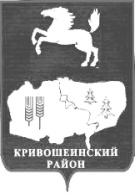 АДМИНИСТРАЦИЯ КРИВОШЕИНСКОГО РАЙОНА ПОСТАНОВЛЕНИЕ23.01.2019                                                                                                                            № 43с. КривошеиноТомской областиО внесении изменений в Постановление Администрации Кривошеинского района от 01.12.2015 № 400 "Об утверждении муниципальной программы «Развитие культуры Кривошеинского района на 2016-2019 годы»"          В соответствии с решением Думы Кривошеинского района от 28.12.2016 № 100 "Об утверждении бюджета муниципального образования Кривошеинский район на 2017 и плановый период 2018 и 2019 годов", ПОСТАНОВЛЯЮ:         1.Приложение к постановлению Администрации Кривошеинского района от 01.12.2015      № 400 "Об утверждении муниципальной программы "Развитие культуры Кривошеинского района на 2016-2019 годы"  изложить в новой редакции согласно приложению  к настоящему постановлению.       2.Настоящее постановление опубликовать в газете "Районные вести" и разместить в сети "Интернет" на официальном сайте муниципального образования Кривошеинский район. 3.Настоящее постановление вступает в силу с даты его официального опубликования.       4.Контроль за исполнением настоящего постановления возложить на Первого заместителя Главы Кривошеинского района.Глава Кривошеинского района	С.А. Тайлашев(Глава Администрации)Нестерова Татьяна Ивановна2-17-90Управление финансов, Жуйкова А.С., прокуратура, МБУК "Кривошеинская МЦКС", МБУ "Кривошеиная ЦМБ"Приложение к  Постановлению Администрации Кривошеинского района                                                                                                                              от 23.01.2019 № 43МУНИЦИПАЛЬНАЯ  ПРОГРАММА «РАЗВИТИЕ КУЛЬТУРЫ КРИВОШЕИНСКОГО РАЙОНАНА 2016-2019 ГОДЫ»I. ПАСПОРТ ПРОГРАММЫОбщие положенияРазвитие культуры и ее место в общей среде в значительной степени влияют на процессы происходящие в социально-экономическом развития района.Муниципальная программа «Развитие культуры Кривошеинского района на 2016-2019 годы» направлена на реализацию муниципальной политики в сфере культуры. Программа разработана в соответствии с Федеральным законом Российской Федерации от 6 октября 2003 года N 131-ФЗ "Об общих принципах организации местного самоуправления в Российской Федерации", в которой определены вопросы местного значения района в области сохранения и развития культуры:- создание условий для организации досуга и обеспечения жителей района услугами организаций культуры;- организация библиотечного обслуживания. Содержание проблемы Настоящая Программа направлена на интеграцию усилий субъектов деятельности в сфере культуры: муниципальных учреждений культуры МБУК «Кривошеинская МЦКС» и МБУ «Кривошеинская ЦМБ», на обеспечение условий для всестороннего развития культурного потенциала Кривошеинского района как ресурса социально-экономического развития района; определяет приоритетные направления муниципальной политики в области культуры и искусства на 2016 - 2019 годы при консолидированном участии в этом процессе сельских поселений Кривошеинского района, позволяет создать основу для более эффективного и динамичного развития отрасли культуры, является базовым документом для разработки планов, программ и отдельных проектов в сфере культуры, общественными организациями, творческими объединениями и коллективами, претендующими на финансовую поддержку за счет средств местного бюджета.	По состоянию на 01.01.2016 года на территории Кривошеинского района работают 2 муниципальных бюджетных учреждения культуры, в том числе: - муниципальное бюджетное учреждение культуры «Кривошеинская межпоселенческая централизованная клубная система» с 15 филиалами в сельских поселениях;  - муниципальное бюджетное учреждение «Кривошеинская центральная межпоселенческая библиотека» с 12 филиалами в сельских поселениях.	Существует целый ряд проблем, связанных в первую очередь с недостатком финансирования отрасли культуры:1. Слабая материально-техническая база (аппаратура, оборудование, книжный фонд, сценические костюмы, обувь  и т.д.), не отвечающая современным требованиям. 2. В сельских учреждениях культуры существует острая проблема "старения" кадров и практически отсутствие дипломированных специалистов во всех учреждениях культуры (хореографов, режиссеров, хормейстеров, библиотекарей), что объясняется  отсутствием нормальных социальных условий,  отсутствием  условий для осуществления полноценной культурно-досуговой деятельности.  3.  Учреждения культуры не имеют в достаточном количестве методической литературы, программного обеспечения, учебных пособий, в том числе электронных.	4.  В настоящее время явно недооценивается потенциал культуры, хотя он многообразен и эффективен в деле воспитания подрастающего поколения и молодежи. Сложные процессы, происходящие в жизни села, выявляют тенденцию утраты духовно-нравственных ориентиров, традиционных ценностей. В связи с этим Программа предусматривает создание условий развития творческого потенциала молодежи, воспитание чувства патриотизма и уважения к своей малой родине.Цель, задачи и мероприятия программы, показатели эффективности ее реализации.           Выбор приоритетной цели Программы опирается на стратегические цели и задачи социально-экономического развития Кривошеинского района и соответствует государственной программе «Развитие культуры и туризма в Томской области» (утв.Постановлением Администрации Томской области от 12.12.2014г. № 489а).
	Исходя из этого целью Программы является: Формирование единого культурного пространства, создание условий для обеспечения доступа различных групп граждан к культурным благам.           Реализация указанной цели в период выполнения Программы означает создание условий, при которых основной спектр муниципальных услуг в сфере культуры был бы доступен в равной мере гражданам, проживающим в районе и принадлежащим к различным социальным группам.Достижение указанной цели предполагает:увеличение количества фестивалей, театрализованных представлений, праздников, и выставок;разработку, внедрение и распространение новых информационных продуктов и технологий в сфере культуры;развитие инфраструктуры отрасли, укрепление ее материально-технической базы.	Основными задачами Программы являются: 1.	Поддержка, развитие и обновление содержания работы учреждений культуры, развитие информационных и телекоммуникационных технологий.Сохраняется актуальность развития культуры и искусства посредством формирования эффективной среды для экспериментирования и новаторства, внедрения новых технологий.В рамках Программы предусматривается поддержка новых идей, форм и методов работы, творческих дебютов в сфере культуры и искусства, расширение возможностей для поиска и реализации новаторских концепций развития видов искусства. Данная задача решается путём проведения ежегодных конкурсов среди; внедрения новых форм и технологий; поддержкой театральной и постановочной деятельности.Ожидаемые результаты реализации указанной задачи представлены показателями: - сохранением количества пользователей ЦМБ;- увеличением количества посещений спектаклей, концертов, представлений,     выставок, библиотек;- увеличением числа выполненных справок и книговыдач;- количества проведенных фестивалей, конкурсов, выставок; - сохранение ведущих творческих коллективов и клубных формирований;- развитие информационных и телекоммуникационных технологий.2. Создание условий обеспечивающих  равный  доступ  населения  Кривошеинского района к культурным услугам, создание условий для развития творческого потенциала на территории Кривошеинского районаОсобую значимость приобретает задача обеспечения  равного  доступа  различных социальных групп населения Кривошеинского района к культурным услугам.В рамках Программы предполагается увеличение различных творческих проектов, направленных на удовлетворение различных потребностей и интересов населения района. Ожидаемые результаты реализации указанной задачи представлены показателем:- количество самодеятельных коллективов и количеством участников  в них;- увеличение участников массовых мероприятий.Обеспечение сохранности объектов культурного наследия на территории Кривошеинского районаВ рамках Программы предусматривается обеспечение сохранности объектов культурного наследия, находящихся  на территории Кривошеинского районаих полноценного и рационального использования, развития и успешной интеграции  в социально-экономическую и культурную жизнь Кривошеинского района. 
 Ожидаемые результаты реализации указанной задачи: - количество объектов культурного наследия, по которым проведены мероприятия  по сохранению и охране.Развитие кадрового потенциалаи социальной поддержки работников культурыСоциальная поддержка работников культуры призвана обеспечить создание дополнительных возможностей для активизации культурной жизни района, повышение творческой активности работников культуры и  востребованности результатов их трудаОжидаемые результаты реализации указанной задачи представлены показателями:- стажем работы;- наличием специального образования работников.Развитие материальной базы учреждений культуры,      техническое переоснащение отраслиВажной задачей Программы является развитие материальной базы учреждений культуры, техническое оснащение которых существенно отстает от современных требований.Ожидаемые результаты реализации этой задачи представлены показателями:- обеспеченности отрасли уникальным специализированным оборудованием; - компьютерной техникой;- показателем средней книгообеспеченности.Показатели социальной эффективности Программы:- активное участие населения района в культурной жизни района, повышение интеллектуального и культурного уровня населения района;- повышение творческой активности работников культуры и востребованности результатов их труда;-поддержка новых творческих проектов, культурных программ профессиональных и самодеятельных коллективов и  формирований; -повышение обеспеченности отрасли специальным оборудованием и компьютерной техникой;-  увеличение показателей средней книгообеспеченности; - увеличение количества посещений спектаклей, концертов, представлений, в том числе гастрольных и фестивальных;-увеличение количества проведенных мероприятий, концертов, фестивалей, конкурсов;-сохранение и увеличение самодеятельных коллективов, количества участников самодеятельных коллективов; - увеличение показателя удовлетворенности населения Кривошеинского района качеством предоставляемых услуг отрасли культуры.Финансовое обеспечение ПрограммыФинансирование мероприятий программы осуществляется за счет средств областного, районного бюджета и внебюджетных источников, согласно приложению к Программе. 	Общий объем финансирования мероприятий программы составляет 11416,7 тысяч рублей, в том числе:2016 г. 1197 тыс.руб., в т.ч.: -районные источники 399,1тыс. руб.;                                              -областные источники 153 тыс. руб.;                                             - внебюджетные источники 644,9 тыс. руб.;2017 г. 3822,3тыс. руб., в т.ч. -районные источники779,8 тыс. руб.;                                              -областные источники 2206,5 тыс. руб.;                                              - внебюджетные источники 836 тыс. руб.;2018 г. 6197,4 тыс.руб., в т.ч. -районные источники 2035,8тыс. руб.;                                              -областные источники 710,6 тыс. руб.;                                             - внебюджетные источники 3451 тыс. руб.;2019 г. 200 тыс.руб., в т.ч. -районные источники 0 тыс. руб.;                                              -областные источники 0 тыс. руб.;                                             - внебюджетные источники 200 тыс. руб.;	Объемы финансирования Программы на 2016-2019 годы носят прогнозный характер и подлежат ежегодному уточнению, исходя из реальных возможностей.Оценка  социально-экономического значения    Программы для развития  Кривошеинского района	Стратегическая цель и задачи Программы связаны с мероприятиями Программы социально-экономического развития района, главной целью которой является повышение уровня и качества жизни населения.		Функционирование отрасли культуры, как и других отраслей социальной сферы, осуществляется в рамках программно-целевого финансирования и направлено на обеспечение муниципальных гарантий оказания социальных услуг населению, повышение качества, эффективности и доступности предоставляемых услуг, улучшение материально-технической базы учреждений. Мероприятия Программы также будут способствовать:-   повышению культурного уровня населения района;- обеспечению досуга социально незащищенных слоев населения (молодежи, пожилых людей, инвалидов);-   пропаганде здорового образа жизни населения и воспитанию молодежи;- профилактике правонарушений и снижению преступности, увеличению доли подростков и молодежи в возрасте от 11 до 24 лет, вовлеченных в профилактические антинаркотические мероприятия;- обеспечению роста продолжительности жизни населения путем участия учреждений культуры в реализации демографической политики, направленной на создание максимально благоприятных условий для всех слоев населения.Механизм реализации и управления программой, ресурсное обеспечение 	        Заказчик Программы осуществляет свои функции во взаимодействии с   органами местного самоуправления Кривошеинского района.Заказчик при реализации Программы выполняет следующие функции:финансирование соответствующих мероприятий Программы;управление реализацией Программы;общая координация деятельности участников Программы в пределах их компетенции;осуществление деятельности по комплексному информационному сопровождению реализации Программы, в том числе в печатных и электронных средствах массовой информации и на рекламных носителях;обеспечение взаимодействия органов  местного самоуправления, а также юридических лиц, участвующих в реализации Программы;нормативно-правовое обеспечение реализации Программы;уточнении перечня программных мероприятий на очередной финансовый год, представление заявки на финансирование Программы;уточнение затрат и сроков исполнения по отдельным программным мероприятиям, а также механизмов реализации Программы;мониторинг результатов реализации программных мероприятий;осуществление контроля исполнения Программы, в т.ч. за целевым и эффективным использованием финансовых средств и материально-технических ресурсов, направляемых на реализацию Программы.Для выполнения работ в рамках перечня мероприятий и работ по реализации Программы могут привлекаться независимые консультанты, эксперты, общественные и научные организации.Отбор непосредственных исполнителей программных мероприятий (юридических и физических лиц) осуществляется в соответствии с законодательством Российской Федерации о размещении заказов на поставки товаров, выполнение работ, оказание услуг для  муниципальных нужд.Реализация и финансирование Программы осуществляются в соответствии с перечнем программных мероприятий на основании нормативных правовых актов, действующих на территории Кривошеинского района, муниципальных контрактов (договоров), заключаемых муниципальным заказчиком с поставщиками товаров, работ и услуг.Отчеты об исполнении Программы готовятся в соответствии с действующими нормативно-правовыми актами Кривошеинского района.Контроль за ходом реализации Программы           Контроль за реализацией мероприятий Программы осуществляет Администрация Кривошеинского района.IX. Возможные риски в ходе реализации Программы Основные риски невыполнения целевых показателей реализации Программы:- ухудшение социально-экономической ситуации, повлекшее сокращение финансирования программных мероприятий из бюджетных источников;- возникновение чрезвычайных ситуаций природного и техногенного характера на территории муниципального образования Кривошеинский район;- недофинансирование программных мероприятий из местного бюджета;- оптимизация муниципальных бюджетных учреждений в сфере культуры, приводящая к сокращению количества услуг, творческих коллективов, клубных формирований и численного состава участников;Указанные риски могут привести к значительному снижению эффективности реализуемых мер, направленных на решение задачи, определенной Программой.Способами ограничения основных рисков являются:- регулярное взаимодействие с органами исполнительной власти, своевременная и качественная подготовка необходимых заявительных и отчетных документов;- регулярная и открытая публикация данных о ходе реализации Программы в качестве механизма, стимулирующего исполнителей программных мероприятий выполнять принятые на себя обязательства;- привлечение внебюджетных ресурсов;- усиление контроля за ходом выполнения программных мероприятий и совершенствование механизма текущего управления реализацией Программы;- своевременная корректировка мероприятий Программы. Приложение к Программе «Развитие культуры Кривошеинского района  на 2016-2019 годы»ОСНОВНЫЕ ПРОГРАММНЫЕ МЕРОПРИЯТИЯПримечаниеУсловные сокращения:МБУК «Кривошеинская МЦКС» - муниципальное бюджетное учреждение культуры «Кривошеинская межпоселенческая централизованная клубная система»;МБУ «Кривошеинская ЦМБ» – муниципальное бюджетное учреждение «Кривошеинская центральная межпоселенческая библиотека"Наименование муниципальной программы «Развитие культуры Кривошеинского района на 2016-2019 годы» (далее – Программа)Муниципальный заказчик ПрограммыАдминистрация Кривошеинского районаОсновные разработчики ПрограммыМуниципальное бюджетное учреждение культуры «Кривошеинская межпоселенческая  централизованная клубная система», Муниципальное бюджетное учреждение «Кривошеинская центральная межпоселенческая библиотека»Исполнители ПрограммыМБУК «Кривошеинская МЦКС»,МБУ «Кривошеинская ЦМБ»Цель Программы Формирование единого культурного пространства, создание условий для обеспечения доступа различных групп граждан к культурным благамЗадачи Программы1. Поддержка, развитие и обновление содержания работы учреждений культуры, развитие информационных и телекоммуникационных технологий. 2. Создание  условий,  обеспечивающих  равный  доступ  населения  Кривошеинского районак культурным услугам, создание условий для развития творческого потенциала на территории Кривошеинского района3. Обеспечение сохранности объектов культурного наследия, находящихся на территории Кривошеинского района4. Развитие кадрового потенциала и социальной поддержки работников культуры;5.  Развитие материальной базы учреждений культуры, техническое переоснащение отрасли.Срок реализации Программы 2016-2019 годыОбъем и источники финансирования Прогнозируемый объем финансирования на 2016-2019 годы по Программе составляет 11416,7 тыс.руб. в том числе:за счет областных источников  – 3070,1 тыс.руб.; за счет районного бюджета –3214,7 тыс. руб.;за счет внебюджетных источников - 5131,9тыс.руб.,Ожидаемые конечные результаты реализации Программы- повышение качества услуг предоставляемых в сфере культуры; - повышение активности населения в культурной жизни района;- повышение интеллектуального и культурного уровня населения района;- повышение обеспеченности отрасли специальным оборудованием и компьютерной техникой;- сохранность объектов культурного наследия, находящихся на территории Кривошеинского района;- увеличение библиотечного фонда;- сохранение и увеличение самодеятельных коллективов, количества участников самодеятельных коллективов;- создание полнотекстовых Баз данных№РазделРазделРазделРазделРазделРазделИсполнителиИсполнителиИсполнителиСрок исполненияСрок исполненияСрок исполненияСрок исполненияСрок исполненияСрок исполненияСрок исполненияСрок исполненияИсточник финансирования      тыс.руб.Источник финансирования      тыс.руб.Источник финансирования      тыс.руб.Источник финансирования      тыс.руб.Источник финансирования      тыс.руб.Источник финансирования      тыс.руб.Источник финансирования      тыс.руб.Источник финансирования      тыс.руб.Источник финансирования      тыс.руб.Источник финансирования      тыс.руб.Источник финансирования      тыс.руб.Источник финансирования      тыс.руб.Источник финансирования      тыс.руб.Источник финансирования      тыс.руб.Источник финансирования      тыс.руб.Источник финансирования      тыс.руб.Источник финансирования      тыс.руб.Источник финансирования      тыс.руб.Источник финансирования      тыс.руб.Источник финансирования      тыс.руб.Источник финансирования      тыс.руб.Источник финансирования      тыс.руб.Источник финансирования      тыс.руб.Источник финансирования      тыс.руб.Источник финансирования      тыс.руб.Источник финансирования      тыс.руб.Источник финансирования      тыс.руб.Источник финансирования      тыс.руб.Источник финансирования      тыс.руб.Источник финансирования      тыс.руб.Источник финансирования      тыс.руб.Источник финансирования      тыс.руб.Источник финансирования      тыс.руб.Источник финансирования      тыс.руб.Источник финансирования      тыс.руб.Источник финансирования      тыс.руб.Источник финансирования      тыс.руб.Источник финансирования      тыс.руб.Источник финансирования      тыс.руб.Источник финансирования      тыс.руб.Источник финансирования      тыс.руб.Источник финансирования      тыс.руб.Источник финансирования      тыс.руб.Источник финансирования      тыс.руб.Источник финансирования      тыс.руб.Источник финансирования      тыс.руб.Источник финансирования      тыс.руб.Источник финансирования      тыс.руб.Источник финансирования      тыс.руб.Источник финансирования      тыс.руб.Источник финансирования      тыс.руб.Источник финансирования      тыс.руб.Источник финансирования      тыс.руб.Источник финансирования      тыс.руб.Источник финансирования      тыс.руб.Источник финансирования      тыс.руб.Источник финансирования      тыс.руб.Источник финансирования      тыс.руб.Источник финансирования      тыс.руб.Источник финансирования      тыс.руб.Источник финансирования      тыс.руб.Источник финансирования      тыс.руб.Источник финансирования      тыс.руб.Источник финансирования      тыс.руб.Источник финансирования      тыс.руб.Источник финансирования      тыс.руб.Источник финансирования      тыс.руб.Источник финансирования      тыс.руб.Источник финансирования      тыс.руб.Источник финансирования      тыс.руб.Источник финансирования      тыс.руб.Источник финансирования      тыс.руб.Источник финансирования      тыс.руб.Источник финансирования      тыс.руб.Источник финансирования      тыс.руб.Источник финансирования      тыс.руб.Источник финансирования      тыс.руб.Источник финансирования      тыс.руб.Источник финансирования      тыс.руб.Источник финансирования      тыс.руб.Источник финансирования      тыс.руб.Источник финансирования      тыс.руб.Источник финансирования      тыс.руб.Источник финансирования      тыс.руб.Источник финансирования      тыс.руб.Источник финансирования      тыс.руб.Источник финансирования      тыс.руб.Источник финансирования      тыс.руб.Источник финансирования      тыс.руб.Источник финансирования      тыс.руб.Источник финансирования      тыс.руб.Источник финансирования      тыс.руб.Источник финансирования      тыс.руб.Источник финансирования      тыс.руб.Источник финансирования      тыс.руб.Источник финансирования      тыс.руб.Источник финансирования      тыс.руб.Источник финансирования      тыс.руб.Источник финансирования      тыс.руб.Источник финансирования      тыс.руб.Источник финансирования      тыс.руб.Источник финансирования      тыс.руб.Источник финансирования      тыс.руб.Источник финансирования      тыс.руб.Источник финансирования      тыс.руб.Источник финансирования      тыс.руб.Источник финансирования      тыс.руб.Источник финансирования      тыс.руб.Источник финансирования      тыс.руб.Источник финансирования      тыс.руб.Источник финансирования      тыс.руб.Источник финансирования      тыс.руб.Источник финансирования      тыс.руб.Источник финансирования      тыс.руб.№РазделРазделРазделРазделРазделРазделИсполнителиИсполнителиИсполнителиСрок исполненияСрок исполненияСрок исполненияСрок исполненияСрок исполненияСрок исполненияСрок исполненияСрок исполнения2016 год2016 год2016 год2016 год2016 год2016 год2016 год2016 год2016 год2016 год2016 год2016 год2016 год2016 год2016 год2016 год2016 год2016 год2016 год2016 год2016 год2016 год2017 год2017 год2017 год2017 год2017 год2017 год2017 год2017 год2017 год2017 год2017 год2017 год2017 год2017 год2017 год2017 год2017 год2017 год2017 год2017 год2017 год2017 год2017 год2017 год2017 год2018 год2018 год2018 год2018 год2018 год2018 год2018 год2018 год2018 год2018 год2018 год2018 год2018 год2018 год2018 год2018 год2018 год2018 год2018 год2018 год2018 год2018 год2018 год2018 год2018 год2019 год2019 год2019 год2019 год2019 год2019 год2019 год2019 год2019 год2019 год2019 год2019 год2019 год2019 год2019 год2019 год2019 год2019 год2019 год2019 год2019 год2019 год2019 год2019 год2019 год2019 год2019 год2019 год2019 год2019 год2019 год2019 год2019 год2019 год2019 год2019 год2019 год2019 год2019 год2019 год2019 год2019 год№РазделРазделРазделРазделРазделРазделИсполнителиИсполнителиИсполнителиСрок исполненияСрок исполненияСрок исполненияСрок исполненияСрок исполненияСрок исполненияСрок исполненияСрок исполненияРайонный бюджетРайонный бюджетРайонный бюджетРайонный бюджетРайонный бюджетРайонный бюджетОбластной бюджетОбластной бюджетОбластной бюджетОбластной бюджетОбластной бюджетОбластной бюджетОбластной бюджетФедеральный бюджетФедеральный бюджетФедеральный бюджетФедеральный бюджетФедеральный бюджетВнебюдж. источникиВнебюдж. источникиВнебюдж. источникиВнебюдж. источникиРайонный бюджетРайонный бюджетРайонный бюджетРайонный бюджетРайонный бюджетОбластной бюджетОбластной бюджетОбластной бюджетОбластной бюджетОбластной бюджетОбластной бюджетОбластной бюджетОбластной бюджетОбластной бюджетФедеральный бюджетФедеральный бюджетФедеральный бюджетВнебюдж. источникиВнебюдж. источникиВнебюдж. источникиВнебюдж. источникиВнебюдж. источникиВнебюдж. источникиВнебюдж. источникиВнебюдж. источникиРайонный бюджетРайонный бюджетРайонный бюджетРайонный бюджетРайонный бюджетОбластной бюджетОбластной бюджетОбластной бюджетОбластной бюджетОбластной бюджетФедеральный бюджетФедеральный бюджетФедеральный бюджетФедеральный бюджетФедеральный бюджетФедеральный бюджетФедеральный бюджетФедеральный бюджетФедеральный бюджетВнебюдж. источникиВнебюдж. источникиВнебюдж. источникиВнебюдж. источникиВнебюдж. источникиВнебюдж. источникиРайоннРайоннРайоннРайоннРайоннРайоннРайоннРайоннРайоннРайоннРайоннРайоннОбластнойОбластнойОбластнойОбластнойОбластнойОбластнойОбластнойОбластнойОбластнойОбластнойОбластнойОбластнойОбластнойОбластнойОбластнойОбластнойФедеральныйФедеральныйФедеральныйФедеральныйФедеральныйФедеральныйФедеральныйФедеральныйВнебюдж.Внебюдж.Внебюдж.Внебюдж.Внебюдж.Внебюдж.I.Формирование единого культурного пространства, создание условий для обеспечения доступа различных групп граждан к культурным благам. I.Формирование единого культурного пространства, создание условий для обеспечения доступа различных групп граждан к культурным благам. I.Формирование единого культурного пространства, создание условий для обеспечения доступа различных групп граждан к культурным благам. I.Формирование единого культурного пространства, создание условий для обеспечения доступа различных групп граждан к культурным благам. I.Формирование единого культурного пространства, создание условий для обеспечения доступа различных групп граждан к культурным благам. I.Формирование единого культурного пространства, создание условий для обеспечения доступа различных групп граждан к культурным благам. I.Формирование единого культурного пространства, создание условий для обеспечения доступа различных групп граждан к культурным благам. I.Формирование единого культурного пространства, создание условий для обеспечения доступа различных групп граждан к культурным благам. I.Формирование единого культурного пространства, создание условий для обеспечения доступа различных групп граждан к культурным благам. I.Формирование единого культурного пространства, создание условий для обеспечения доступа различных групп граждан к культурным благам. I.Формирование единого культурного пространства, создание условий для обеспечения доступа различных групп граждан к культурным благам. I.Формирование единого культурного пространства, создание условий для обеспечения доступа различных групп граждан к культурным благам. I.Формирование единого культурного пространства, создание условий для обеспечения доступа различных групп граждан к культурным благам. I.Формирование единого культурного пространства, создание условий для обеспечения доступа различных групп граждан к культурным благам. I.Формирование единого культурного пространства, создание условий для обеспечения доступа различных групп граждан к культурным благам. I.Формирование единого культурного пространства, создание условий для обеспечения доступа различных групп граждан к культурным благам. I.Формирование единого культурного пространства, создание условий для обеспечения доступа различных групп граждан к культурным благам. I.Формирование единого культурного пространства, создание условий для обеспечения доступа различных групп граждан к культурным благам. I.Формирование единого культурного пространства, создание условий для обеспечения доступа различных групп граждан к культурным благам. I.Формирование единого культурного пространства, создание условий для обеспечения доступа различных групп граждан к культурным благам. I.Формирование единого культурного пространства, создание условий для обеспечения доступа различных групп граждан к культурным благам. I.Формирование единого культурного пространства, создание условий для обеспечения доступа различных групп граждан к культурным благам. I.Формирование единого культурного пространства, создание условий для обеспечения доступа различных групп граждан к культурным благам. I.Формирование единого культурного пространства, создание условий для обеспечения доступа различных групп граждан к культурным благам. I.Формирование единого культурного пространства, создание условий для обеспечения доступа различных групп граждан к культурным благам. I.Формирование единого культурного пространства, создание условий для обеспечения доступа различных групп граждан к культурным благам. I.Формирование единого культурного пространства, создание условий для обеспечения доступа различных групп граждан к культурным благам. I.Формирование единого культурного пространства, создание условий для обеспечения доступа различных групп граждан к культурным благам. I.Формирование единого культурного пространства, создание условий для обеспечения доступа различных групп граждан к культурным благам. I.Формирование единого культурного пространства, создание условий для обеспечения доступа различных групп граждан к культурным благам. I.Формирование единого культурного пространства, создание условий для обеспечения доступа различных групп граждан к культурным благам. I.Формирование единого культурного пространства, создание условий для обеспечения доступа различных групп граждан к культурным благам. I.Формирование единого культурного пространства, создание условий для обеспечения доступа различных групп граждан к культурным благам. I.Формирование единого культурного пространства, создание условий для обеспечения доступа различных групп граждан к культурным благам. I.Формирование единого культурного пространства, создание условий для обеспечения доступа различных групп граждан к культурным благам. I.Формирование единого культурного пространства, создание условий для обеспечения доступа различных групп граждан к культурным благам. I.Формирование единого культурного пространства, создание условий для обеспечения доступа различных групп граждан к культурным благам. I.Формирование единого культурного пространства, создание условий для обеспечения доступа различных групп граждан к культурным благам. I.Формирование единого культурного пространства, создание условий для обеспечения доступа различных групп граждан к культурным благам. I.Формирование единого культурного пространства, создание условий для обеспечения доступа различных групп граждан к культурным благам. I.Формирование единого культурного пространства, создание условий для обеспечения доступа различных групп граждан к культурным благам. I.Формирование единого культурного пространства, создание условий для обеспечения доступа различных групп граждан к культурным благам. I.Формирование единого культурного пространства, создание условий для обеспечения доступа различных групп граждан к культурным благам. I.Формирование единого культурного пространства, создание условий для обеспечения доступа различных групп граждан к культурным благам. I.Формирование единого культурного пространства, создание условий для обеспечения доступа различных групп граждан к культурным благам. I.Формирование единого культурного пространства, создание условий для обеспечения доступа различных групп граждан к культурным благам. I.Формирование единого культурного пространства, создание условий для обеспечения доступа различных групп граждан к культурным благам. I.Формирование единого культурного пространства, создание условий для обеспечения доступа различных групп граждан к культурным благам. I.Формирование единого культурного пространства, создание условий для обеспечения доступа различных групп граждан к культурным благам. I.Формирование единого культурного пространства, создание условий для обеспечения доступа различных групп граждан к культурным благам. I.Формирование единого культурного пространства, создание условий для обеспечения доступа различных групп граждан к культурным благам. I.Формирование единого культурного пространства, создание условий для обеспечения доступа различных групп граждан к культурным благам. I.Формирование единого культурного пространства, создание условий для обеспечения доступа различных групп граждан к культурным благам. I.Формирование единого культурного пространства, создание условий для обеспечения доступа различных групп граждан к культурным благам. I.Формирование единого культурного пространства, создание условий для обеспечения доступа различных групп граждан к культурным благам. I.Формирование единого культурного пространства, создание условий для обеспечения доступа различных групп граждан к культурным благам. I.Формирование единого культурного пространства, создание условий для обеспечения доступа различных групп граждан к культурным благам. I.Формирование единого культурного пространства, создание условий для обеспечения доступа различных групп граждан к культурным благам. I.Формирование единого культурного пространства, создание условий для обеспечения доступа различных групп граждан к культурным благам. I.Формирование единого культурного пространства, создание условий для обеспечения доступа различных групп граждан к культурным благам. I.Формирование единого культурного пространства, создание условий для обеспечения доступа различных групп граждан к культурным благам. I.Формирование единого культурного пространства, создание условий для обеспечения доступа различных групп граждан к культурным благам. I.Формирование единого культурного пространства, создание условий для обеспечения доступа различных групп граждан к культурным благам. I.Формирование единого культурного пространства, создание условий для обеспечения доступа различных групп граждан к культурным благам. I.Формирование единого культурного пространства, создание условий для обеспечения доступа различных групп граждан к культурным благам. I.Формирование единого культурного пространства, создание условий для обеспечения доступа различных групп граждан к культурным благам. I.Формирование единого культурного пространства, создание условий для обеспечения доступа различных групп граждан к культурным благам. I.Формирование единого культурного пространства, создание условий для обеспечения доступа различных групп граждан к культурным благам. I.Формирование единого культурного пространства, создание условий для обеспечения доступа различных групп граждан к культурным благам. I.Формирование единого культурного пространства, создание условий для обеспечения доступа различных групп граждан к культурным благам. I.Формирование единого культурного пространства, создание условий для обеспечения доступа различных групп граждан к культурным благам. I.Формирование единого культурного пространства, создание условий для обеспечения доступа различных групп граждан к культурным благам. I.Формирование единого культурного пространства, создание условий для обеспечения доступа различных групп граждан к культурным благам. I.Формирование единого культурного пространства, создание условий для обеспечения доступа различных групп граждан к культурным благам. I.Формирование единого культурного пространства, создание условий для обеспечения доступа различных групп граждан к культурным благам. I.Формирование единого культурного пространства, создание условий для обеспечения доступа различных групп граждан к культурным благам. I.Формирование единого культурного пространства, создание условий для обеспечения доступа различных групп граждан к культурным благам. I.Формирование единого культурного пространства, создание условий для обеспечения доступа различных групп граждан к культурным благам. I.Формирование единого культурного пространства, создание условий для обеспечения доступа различных групп граждан к культурным благам. I.Формирование единого культурного пространства, создание условий для обеспечения доступа различных групп граждан к культурным благам. I.Формирование единого культурного пространства, создание условий для обеспечения доступа различных групп граждан к культурным благам. I.Формирование единого культурного пространства, создание условий для обеспечения доступа различных групп граждан к культурным благам. I.Формирование единого культурного пространства, создание условий для обеспечения доступа различных групп граждан к культурным благам. I.Формирование единого культурного пространства, создание условий для обеспечения доступа различных групп граждан к культурным благам. I.Формирование единого культурного пространства, создание условий для обеспечения доступа различных групп граждан к культурным благам. I.Формирование единого культурного пространства, создание условий для обеспечения доступа различных групп граждан к культурным благам. I.Формирование единого культурного пространства, создание условий для обеспечения доступа различных групп граждан к культурным благам. I.Формирование единого культурного пространства, создание условий для обеспечения доступа различных групп граждан к культурным благам. I.Формирование единого культурного пространства, создание условий для обеспечения доступа различных групп граждан к культурным благам. I.Формирование единого культурного пространства, создание условий для обеспечения доступа различных групп граждан к культурным благам. I.Формирование единого культурного пространства, создание условий для обеспечения доступа различных групп граждан к культурным благам. I.Формирование единого культурного пространства, создание условий для обеспечения доступа различных групп граждан к культурным благам. I.Формирование единого культурного пространства, создание условий для обеспечения доступа различных групп граждан к культурным благам. I.Формирование единого культурного пространства, создание условий для обеспечения доступа различных групп граждан к культурным благам. I.Формирование единого культурного пространства, создание условий для обеспечения доступа различных групп граждан к культурным благам. I.Формирование единого культурного пространства, создание условий для обеспечения доступа различных групп граждан к культурным благам. I.Формирование единого культурного пространства, создание условий для обеспечения доступа различных групп граждан к культурным благам. I.Формирование единого культурного пространства, создание условий для обеспечения доступа различных групп граждан к культурным благам. I.Формирование единого культурного пространства, создание условий для обеспечения доступа различных групп граждан к культурным благам. I.Формирование единого культурного пространства, создание условий для обеспечения доступа различных групп граждан к культурным благам. I.Формирование единого культурного пространства, создание условий для обеспечения доступа различных групп граждан к культурным благам. I.Формирование единого культурного пространства, создание условий для обеспечения доступа различных групп граждан к культурным благам. I.Формирование единого культурного пространства, создание условий для обеспечения доступа различных групп граждан к культурным благам. I.Формирование единого культурного пространства, создание условий для обеспечения доступа различных групп граждан к культурным благам. I.Формирование единого культурного пространства, создание условий для обеспечения доступа различных групп граждан к культурным благам. I.Формирование единого культурного пространства, создание условий для обеспечения доступа различных групп граждан к культурным благам. I.Формирование единого культурного пространства, создание условий для обеспечения доступа различных групп граждан к культурным благам. I.Формирование единого культурного пространства, создание условий для обеспечения доступа различных групп граждан к культурным благам. I.Формирование единого культурного пространства, создание условий для обеспечения доступа различных групп граждан к культурным благам. I.Формирование единого культурного пространства, создание условий для обеспечения доступа различных групп граждан к культурным благам. I.Формирование единого культурного пространства, создание условий для обеспечения доступа различных групп граждан к культурным благам. I.Формирование единого культурного пространства, создание условий для обеспечения доступа различных групп граждан к культурным благам. I.Формирование единого культурного пространства, создание условий для обеспечения доступа различных групп граждан к культурным благам. I.Формирование единого культурного пространства, создание условий для обеспечения доступа различных групп граждан к культурным благам. I.Формирование единого культурного пространства, создание условий для обеспечения доступа различных групп граждан к культурным благам. I.Формирование единого культурного пространства, создание условий для обеспечения доступа различных групп граждан к культурным благам. I.Формирование единого культурного пространства, создание условий для обеспечения доступа различных групп граждан к культурным благам. I.Формирование единого культурного пространства, создание условий для обеспечения доступа различных групп граждан к культурным благам. I.Формирование единого культурного пространства, создание условий для обеспечения доступа различных групп граждан к культурным благам. I.Формирование единого культурного пространства, создание условий для обеспечения доступа различных групп граждан к культурным благам. I.Формирование единого культурного пространства, создание условий для обеспечения доступа различных групп граждан к культурным благам. I.Формирование единого культурного пространства, создание условий для обеспечения доступа различных групп граждан к культурным благам. I.Формирование единого культурного пространства, создание условий для обеспечения доступа различных групп граждан к культурным благам. I.Формирование единого культурного пространства, создание условий для обеспечения доступа различных групп граждан к культурным благам. I.Формирование единого культурного пространства, создание условий для обеспечения доступа различных групп граждан к культурным благам. I.Формирование единого культурного пространства, создание условий для обеспечения доступа различных групп граждан к культурным благам. I.Формирование единого культурного пространства, создание условий для обеспечения доступа различных групп граждан к культурным благам. I.Формирование единого культурного пространства, создание условий для обеспечения доступа различных групп граждан к культурным благам. I.Формирование единого культурного пространства, создание условий для обеспечения доступа различных групп граждан к культурным благам. I.Формирование единого культурного пространства, создание условий для обеспечения доступа различных групп граждан к культурным благам. I.Формирование единого культурного пространства, создание условий для обеспечения доступа различных групп граждан к культурным благам. I.Формирование единого культурного пространства, создание условий для обеспечения доступа различных групп граждан к культурным благам. 1.1Поддержка, развитие и обновление содержания работы учреждений культуры Поддержка, развитие и обновление содержания работы учреждений культуры Поддержка, развитие и обновление содержания работы учреждений культуры Поддержка, развитие и обновление содержания работы учреждений культуры Поддержка, развитие и обновление содержания работы учреждений культуры Поддержка, развитие и обновление содержания работы учреждений культуры Поддержка, развитие и обновление содержания работы учреждений культуры Поддержка, развитие и обновление содержания работы учреждений культуры Поддержка, развитие и обновление содержания работы учреждений культуры Поддержка, развитие и обновление содержания работы учреждений культуры Поддержка, развитие и обновление содержания работы учреждений культуры Поддержка, развитие и обновление содержания работы учреждений культуры Поддержка, развитие и обновление содержания работы учреждений культуры Поддержка, развитие и обновление содержания работы учреждений культуры Поддержка, развитие и обновление содержания работы учреждений культуры Поддержка, развитие и обновление содержания работы учреждений культуры Поддержка, развитие и обновление содержания работы учреждений культуры Поддержка, развитие и обновление содержания работы учреждений культуры Поддержка, развитие и обновление содержания работы учреждений культуры Поддержка, развитие и обновление содержания работы учреждений культуры Поддержка, развитие и обновление содержания работы учреждений культуры Поддержка, развитие и обновление содержания работы учреждений культуры Поддержка, развитие и обновление содержания работы учреждений культуры Поддержка, развитие и обновление содержания работы учреждений культуры Поддержка, развитие и обновление содержания работы учреждений культуры Поддержка, развитие и обновление содержания работы учреждений культуры Поддержка, развитие и обновление содержания работы учреждений культуры Поддержка, развитие и обновление содержания работы учреждений культуры Поддержка, развитие и обновление содержания работы учреждений культуры Поддержка, развитие и обновление содержания работы учреждений культуры Поддержка, развитие и обновление содержания работы учреждений культуры Поддержка, развитие и обновление содержания работы учреждений культуры Поддержка, развитие и обновление содержания работы учреждений культуры Поддержка, развитие и обновление содержания работы учреждений культуры Поддержка, развитие и обновление содержания работы учреждений культуры Поддержка, развитие и обновление содержания работы учреждений культуры Поддержка, развитие и обновление содержания работы учреждений культуры Поддержка, развитие и обновление содержания работы учреждений культуры Поддержка, развитие и обновление содержания работы учреждений культуры Поддержка, развитие и обновление содержания работы учреждений культуры Поддержка, развитие и обновление содержания работы учреждений культуры Поддержка, развитие и обновление содержания работы учреждений культуры Поддержка, развитие и обновление содержания работы учреждений культуры Поддержка, развитие и обновление содержания работы учреждений культуры Поддержка, развитие и обновление содержания работы учреждений культуры Поддержка, развитие и обновление содержания работы учреждений культуры Поддержка, развитие и обновление содержания работы учреждений культуры Поддержка, развитие и обновление содержания работы учреждений культуры Поддержка, развитие и обновление содержания работы учреждений культуры Поддержка, развитие и обновление содержания работы учреждений культуры Поддержка, развитие и обновление содержания работы учреждений культуры Поддержка, развитие и обновление содержания работы учреждений культуры Поддержка, развитие и обновление содержания работы учреждений культуры Поддержка, развитие и обновление содержания работы учреждений культуры Поддержка, развитие и обновление содержания работы учреждений культуры Поддержка, развитие и обновление содержания работы учреждений культуры Поддержка, развитие и обновление содержания работы учреждений культуры Поддержка, развитие и обновление содержания работы учреждений культуры Поддержка, развитие и обновление содержания работы учреждений культуры Поддержка, развитие и обновление содержания работы учреждений культуры Поддержка, развитие и обновление содержания работы учреждений культуры Поддержка, развитие и обновление содержания работы учреждений культуры Поддержка, развитие и обновление содержания работы учреждений культуры Поддержка, развитие и обновление содержания работы учреждений культуры Поддержка, развитие и обновление содержания работы учреждений культуры Поддержка, развитие и обновление содержания работы учреждений культуры Поддержка, развитие и обновление содержания работы учреждений культуры Поддержка, развитие и обновление содержания работы учреждений культуры Поддержка, развитие и обновление содержания работы учреждений культуры Поддержка, развитие и обновление содержания работы учреждений культуры Поддержка, развитие и обновление содержания работы учреждений культуры Поддержка, развитие и обновление содержания работы учреждений культуры Поддержка, развитие и обновление содержания работы учреждений культуры Поддержка, развитие и обновление содержания работы учреждений культуры Поддержка, развитие и обновление содержания работы учреждений культуры Поддержка, развитие и обновление содержания работы учреждений культуры Поддержка, развитие и обновление содержания работы учреждений культуры Поддержка, развитие и обновление содержания работы учреждений культуры Поддержка, развитие и обновление содержания работы учреждений культуры Поддержка, развитие и обновление содержания работы учреждений культуры Поддержка, развитие и обновление содержания работы учреждений культуры Поддержка, развитие и обновление содержания работы учреждений культуры Поддержка, развитие и обновление содержания работы учреждений культуры Поддержка, развитие и обновление содержания работы учреждений культуры Поддержка, развитие и обновление содержания работы учреждений культуры Поддержка, развитие и обновление содержания работы учреждений культуры Поддержка, развитие и обновление содержания работы учреждений культуры Поддержка, развитие и обновление содержания работы учреждений культуры Поддержка, развитие и обновление содержания работы учреждений культуры Поддержка, развитие и обновление содержания работы учреждений культуры Поддержка, развитие и обновление содержания работы учреждений культуры Поддержка, развитие и обновление содержания работы учреждений культуры Поддержка, развитие и обновление содержания работы учреждений культуры Поддержка, развитие и обновление содержания работы учреждений культуры Поддержка, развитие и обновление содержания работы учреждений культуры Поддержка, развитие и обновление содержания работы учреждений культуры Поддержка, развитие и обновление содержания работы учреждений культуры Поддержка, развитие и обновление содержания работы учреждений культуры Поддержка, развитие и обновление содержания работы учреждений культуры Поддержка, развитие и обновление содержания работы учреждений культуры Поддержка, развитие и обновление содержания работы учреждений культуры Поддержка, развитие и обновление содержания работы учреждений культуры Поддержка, развитие и обновление содержания работы учреждений культуры Поддержка, развитие и обновление содержания работы учреждений культуры Поддержка, развитие и обновление содержания работы учреждений культуры Поддержка, развитие и обновление содержания работы учреждений культуры Поддержка, развитие и обновление содержания работы учреждений культуры Поддержка, развитие и обновление содержания работы учреждений культуры Поддержка, развитие и обновление содержания работы учреждений культуры Поддержка, развитие и обновление содержания работы учреждений культуры Поддержка, развитие и обновление содержания работы учреждений культуры Поддержка, развитие и обновление содержания работы учреждений культуры Поддержка, развитие и обновление содержания работы учреждений культуры Поддержка, развитие и обновление содержания работы учреждений культуры Поддержка, развитие и обновление содержания работы учреждений культуры Поддержка, развитие и обновление содержания работы учреждений культуры Поддержка, развитие и обновление содержания работы учреждений культуры Поддержка, развитие и обновление содержания работы учреждений культуры Поддержка, развитие и обновление содержания работы учреждений культуры Поддержка, развитие и обновление содержания работы учреждений культуры Поддержка, развитие и обновление содержания работы учреждений культуры Поддержка, развитие и обновление содержания работы учреждений культуры Поддержка, развитие и обновление содержания работы учреждений культуры Поддержка, развитие и обновление содержания работы учреждений культуры Поддержка, развитие и обновление содержания работы учреждений культуры Поддержка, развитие и обновление содержания работы учреждений культуры Поддержка, развитие и обновление содержания работы учреждений культуры Поддержка, развитие и обновление содержания работы учреждений культуры Поддержка, развитие и обновление содержания работы учреждений культуры Поддержка, развитие и обновление содержания работы учреждений культуры Поддержка, развитие и обновление содержания работы учреждений культуры 1.1.1.Проведение социально-значимых мероприятийПроведение социально-значимых мероприятийПроведение социально-значимых мероприятийПроведение социально-значимых мероприятийПроведение социально-значимых мероприятийПроведение социально-значимых мероприятийМБУК «Кривошеинская МЦКС», МБУ «Кривошеинская ЦМБ»МБУК «Кривошеинская МЦКС», МБУ «Кривошеинская ЦМБ»МБУК «Кривошеинская МЦКС», МБУ «Кривошеинская ЦМБ»Весь периодВесь периодВесь периодВесь периодВесь периодВесь периодВесь периодВесь период25252525252525252525252525252525252525252525252002002002001.1.2.Мероприятия национально-культурной направленности (праздник "Братина", "Сабантуй" и т.д.)Мероприятия национально-культурной направленности (праздник "Братина", "Сабантуй" и т.д.)Мероприятия национально-культурной направленности (праздник "Братина", "Сабантуй" и т.д.)Мероприятия национально-культурной направленности (праздник "Братина", "Сабантуй" и т.д.)Мероприятия национально-культурной направленности (праздник "Братина", "Сабантуй" и т.д.)Мероприятия национально-культурной направленности (праздник "Братина", "Сабантуй" и т.д.)МБУК «Кривошеинская МЦКС», МБУ «Кривошеинская ЦМБ»МБУК «Кривошеинская МЦКС», МБУ «Кривошеинская ЦМБ»МБУК «Кривошеинская МЦКС», МБУ «Кривошеинская ЦМБ»Весь периодВесь периодВесь периодВесь периодВесь периодВесь периодВесь периодВесь период44,144,144,144,1126126126126126126252525250000000000002525252525008008008008008001.1.3.Разработка проектов на участие в областных и федеральных программах по поддержке культурыРазработка проектов на участие в областных и федеральных программах по поддержке культурыРазработка проектов на участие в областных и федеральных программах по поддержке культурыРазработка проектов на участие в областных и федеральных программах по поддержке культурыРазработка проектов на участие в областных и федеральных программах по поддержке культурыРазработка проектов на участие в областных и федеральных программах по поддержке культурыМБУК «Кривошеинская МЦКС», МБУ «Кривошеинская ЦМБ»МБУК «Кривошеинская МЦКС», МБУ «Кривошеинская ЦМБ»МБУК «Кривошеинская МЦКС», МБУ «Кривошеинская ЦМБ»Весь периодВесь периодВесь периодВесь периодВесь периодВесь периодВесь периодВесь период0000303030300000000000003030303030ИТОГО за 2016-2019годы ИТОГО за 2016-2019годы ИТОГО за 2016-2019годы ИТОГО за 2016-2019годы ИТОГО за 2016-2019годы ИТОГО за 2016-2019годы 69,169,169,169,112612612612612612600000080808080000000000000000000808080808000000000000000000000825825825825825000000000000000000000000000000000000002002002002002002001.2.Создание условий, обеспечивающих равный доступ населения Кривошеинского района к культурным услугамСоздание условий, обеспечивающих равный доступ населения Кривошеинского района к культурным услугамСоздание условий, обеспечивающих равный доступ населения Кривошеинского района к культурным услугамСоздание условий, обеспечивающих равный доступ населения Кривошеинского района к культурным услугамСоздание условий, обеспечивающих равный доступ населения Кривошеинского района к культурным услугамСоздание условий, обеспечивающих равный доступ населения Кривошеинского района к культурным услугамСоздание условий, обеспечивающих равный доступ населения Кривошеинского района к культурным услугамСоздание условий, обеспечивающих равный доступ населения Кривошеинского района к культурным услугамСоздание условий, обеспечивающих равный доступ населения Кривошеинского района к культурным услугамСоздание условий, обеспечивающих равный доступ населения Кривошеинского района к культурным услугамСоздание условий, обеспечивающих равный доступ населения Кривошеинского района к культурным услугамСоздание условий, обеспечивающих равный доступ населения Кривошеинского района к культурным услугамСоздание условий, обеспечивающих равный доступ населения Кривошеинского района к культурным услугамСоздание условий, обеспечивающих равный доступ населения Кривошеинского района к культурным услугамСоздание условий, обеспечивающих равный доступ населения Кривошеинского района к культурным услугамСоздание условий, обеспечивающих равный доступ населения Кривошеинского района к культурным услугамСоздание условий, обеспечивающих равный доступ населения Кривошеинского района к культурным услугамСоздание условий, обеспечивающих равный доступ населения Кривошеинского района к культурным услугамСоздание условий, обеспечивающих равный доступ населения Кривошеинского района к культурным услугамСоздание условий, обеспечивающих равный доступ населения Кривошеинского района к культурным услугамСоздание условий, обеспечивающих равный доступ населения Кривошеинского района к культурным услугамСоздание условий, обеспечивающих равный доступ населения Кривошеинского района к культурным услугамСоздание условий, обеспечивающих равный доступ населения Кривошеинского района к культурным услугамСоздание условий, обеспечивающих равный доступ населения Кривошеинского района к культурным услугамСоздание условий, обеспечивающих равный доступ населения Кривошеинского района к культурным услугамСоздание условий, обеспечивающих равный доступ населения Кривошеинского района к культурным услугамСоздание условий, обеспечивающих равный доступ населения Кривошеинского района к культурным услугамСоздание условий, обеспечивающих равный доступ населения Кривошеинского района к культурным услугамСоздание условий, обеспечивающих равный доступ населения Кривошеинского района к культурным услугамСоздание условий, обеспечивающих равный доступ населения Кривошеинского района к культурным услугамСоздание условий, обеспечивающих равный доступ населения Кривошеинского района к культурным услугамСоздание условий, обеспечивающих равный доступ населения Кривошеинского района к культурным услугамСоздание условий, обеспечивающих равный доступ населения Кривошеинского района к культурным услугамСоздание условий, обеспечивающих равный доступ населения Кривошеинского района к культурным услугамСоздание условий, обеспечивающих равный доступ населения Кривошеинского района к культурным услугамСоздание условий, обеспечивающих равный доступ населения Кривошеинского района к культурным услугамСоздание условий, обеспечивающих равный доступ населения Кривошеинского района к культурным услугамСоздание условий, обеспечивающих равный доступ населения Кривошеинского района к культурным услугамСоздание условий, обеспечивающих равный доступ населения Кривошеинского района к культурным услугамСоздание условий, обеспечивающих равный доступ населения Кривошеинского района к культурным услугамСоздание условий, обеспечивающих равный доступ населения Кривошеинского района к культурным услугамСоздание условий, обеспечивающих равный доступ населения Кривошеинского района к культурным услугамСоздание условий, обеспечивающих равный доступ населения Кривошеинского района к культурным услугамСоздание условий, обеспечивающих равный доступ населения Кривошеинского района к культурным услугамСоздание условий, обеспечивающих равный доступ населения Кривошеинского района к культурным услугамСоздание условий, обеспечивающих равный доступ населения Кривошеинского района к культурным услугамСоздание условий, обеспечивающих равный доступ населения Кривошеинского района к культурным услугамСоздание условий, обеспечивающих равный доступ населения Кривошеинского района к культурным услугамСоздание условий, обеспечивающих равный доступ населения Кривошеинского района к культурным услугамСоздание условий, обеспечивающих равный доступ населения Кривошеинского района к культурным услугамСоздание условий, обеспечивающих равный доступ населения Кривошеинского района к культурным услугамСоздание условий, обеспечивающих равный доступ населения Кривошеинского района к культурным услугамСоздание условий, обеспечивающих равный доступ населения Кривошеинского района к культурным услугамСоздание условий, обеспечивающих равный доступ населения Кривошеинского района к культурным услугамСоздание условий, обеспечивающих равный доступ населения Кривошеинского района к культурным услугамСоздание условий, обеспечивающих равный доступ населения Кривошеинского района к культурным услугамСоздание условий, обеспечивающих равный доступ населения Кривошеинского района к культурным услугамСоздание условий, обеспечивающих равный доступ населения Кривошеинского района к культурным услугамСоздание условий, обеспечивающих равный доступ населения Кривошеинского района к культурным услугамСоздание условий, обеспечивающих равный доступ населения Кривошеинского района к культурным услугамСоздание условий, обеспечивающих равный доступ населения Кривошеинского района к культурным услугамСоздание условий, обеспечивающих равный доступ населения Кривошеинского района к культурным услугамСоздание условий, обеспечивающих равный доступ населения Кривошеинского района к культурным услугамСоздание условий, обеспечивающих равный доступ населения Кривошеинского района к культурным услугамСоздание условий, обеспечивающих равный доступ населения Кривошеинского района к культурным услугамСоздание условий, обеспечивающих равный доступ населения Кривошеинского района к культурным услугамСоздание условий, обеспечивающих равный доступ населения Кривошеинского района к культурным услугамСоздание условий, обеспечивающих равный доступ населения Кривошеинского района к культурным услугамСоздание условий, обеспечивающих равный доступ населения Кривошеинского района к культурным услугамСоздание условий, обеспечивающих равный доступ населения Кривошеинского района к культурным услугамСоздание условий, обеспечивающих равный доступ населения Кривошеинского района к культурным услугамСоздание условий, обеспечивающих равный доступ населения Кривошеинского района к культурным услугамСоздание условий, обеспечивающих равный доступ населения Кривошеинского района к культурным услугамСоздание условий, обеспечивающих равный доступ населения Кривошеинского района к культурным услугамСоздание условий, обеспечивающих равный доступ населения Кривошеинского района к культурным услугамСоздание условий, обеспечивающих равный доступ населения Кривошеинского района к культурным услугамСоздание условий, обеспечивающих равный доступ населения Кривошеинского района к культурным услугамСоздание условий, обеспечивающих равный доступ населения Кривошеинского района к культурным услугамСоздание условий, обеспечивающих равный доступ населения Кривошеинского района к культурным услугамСоздание условий, обеспечивающих равный доступ населения Кривошеинского района к культурным услугамСоздание условий, обеспечивающих равный доступ населения Кривошеинского района к культурным услугамСоздание условий, обеспечивающих равный доступ населения Кривошеинского района к культурным услугамСоздание условий, обеспечивающих равный доступ населения Кривошеинского района к культурным услугамСоздание условий, обеспечивающих равный доступ населения Кривошеинского района к культурным услугамСоздание условий, обеспечивающих равный доступ населения Кривошеинского района к культурным услугамСоздание условий, обеспечивающих равный доступ населения Кривошеинского района к культурным услугамСоздание условий, обеспечивающих равный доступ населения Кривошеинского района к культурным услугамСоздание условий, обеспечивающих равный доступ населения Кривошеинского района к культурным услугамСоздание условий, обеспечивающих равный доступ населения Кривошеинского района к культурным услугамСоздание условий, обеспечивающих равный доступ населения Кривошеинского района к культурным услугамСоздание условий, обеспечивающих равный доступ населения Кривошеинского района к культурным услугамСоздание условий, обеспечивающих равный доступ населения Кривошеинского района к культурным услугамСоздание условий, обеспечивающих равный доступ населения Кривошеинского района к культурным услугамСоздание условий, обеспечивающих равный доступ населения Кривошеинского района к культурным услугамСоздание условий, обеспечивающих равный доступ населения Кривошеинского района к культурным услугамСоздание условий, обеспечивающих равный доступ населения Кривошеинского района к культурным услугамСоздание условий, обеспечивающих равный доступ населения Кривошеинского района к культурным услугамСоздание условий, обеспечивающих равный доступ населения Кривошеинского района к культурным услугамСоздание условий, обеспечивающих равный доступ населения Кривошеинского района к культурным услугамСоздание условий, обеспечивающих равный доступ населения Кривошеинского района к культурным услугамСоздание условий, обеспечивающих равный доступ населения Кривошеинского района к культурным услугамСоздание условий, обеспечивающих равный доступ населения Кривошеинского района к культурным услугамСоздание условий, обеспечивающих равный доступ населения Кривошеинского района к культурным услугамСоздание условий, обеспечивающих равный доступ населения Кривошеинского района к культурным услугамСоздание условий, обеспечивающих равный доступ населения Кривошеинского района к культурным услугамСоздание условий, обеспечивающих равный доступ населения Кривошеинского района к культурным услугамСоздание условий, обеспечивающих равный доступ населения Кривошеинского района к культурным услугамСоздание условий, обеспечивающих равный доступ населения Кривошеинского района к культурным услугамСоздание условий, обеспечивающих равный доступ населения Кривошеинского района к культурным услугамСоздание условий, обеспечивающих равный доступ населения Кривошеинского района к культурным услугамСоздание условий, обеспечивающих равный доступ населения Кривошеинского района к культурным услугамСоздание условий, обеспечивающих равный доступ населения Кривошеинского района к культурным услугамСоздание условий, обеспечивающих равный доступ населения Кривошеинского района к культурным услугамСоздание условий, обеспечивающих равный доступ населения Кривошеинского района к культурным услугамСоздание условий, обеспечивающих равный доступ населения Кривошеинского района к культурным услугамСоздание условий, обеспечивающих равный доступ населения Кривошеинского района к культурным услугамСоздание условий, обеспечивающих равный доступ населения Кривошеинского района к культурным услугамСоздание условий, обеспечивающих равный доступ населения Кривошеинского района к культурным услугамСоздание условий, обеспечивающих равный доступ населения Кривошеинского района к культурным услугамСоздание условий, обеспечивающих равный доступ населения Кривошеинского района к культурным услугамСоздание условий, обеспечивающих равный доступ населения Кривошеинского района к культурным услугамСоздание условий, обеспечивающих равный доступ населения Кривошеинского района к культурным услугамСоздание условий, обеспечивающих равный доступ населения Кривошеинского района к культурным услугамСоздание условий, обеспечивающих равный доступ населения Кривошеинского района к культурным услугамСоздание условий, обеспечивающих равный доступ населения Кривошеинского района к культурным услугамСоздание условий, обеспечивающих равный доступ населения Кривошеинского района к культурным услугамСоздание условий, обеспечивающих равный доступ населения Кривошеинского района к культурным услугамСоздание условий, обеспечивающих равный доступ населения Кривошеинского района к культурным услугамСоздание условий, обеспечивающих равный доступ населения Кривошеинского района к культурным услугамСоздание условий, обеспечивающих равный доступ населения Кривошеинского района к культурным услугамСоздание условий, обеспечивающих равный доступ населения Кривошеинского района к культурным услугам1.2.1.Проведение районных конкурсов и праздниковПроведение районных конкурсов и праздниковПроведение районных конкурсов и праздниковПроведение районных конкурсов и праздниковПроведение районных конкурсов и праздниковПроведение районных конкурсов и праздниковПроведение районных конкурсов и праздниковМБУК «Кривошеинская МЦКС», МБУ «Кривошеинская ЦМБ»МБУК «Кривошеинская МЦКС», МБУ «Кривошеинская ЦМБ»МБУК «Кривошеинская МЦКС», МБУ «Кривошеинская ЦМБ»Весь периодВесь периодВесь периодВесь периодВесь периодВесь периодВесь период20205,95,95,95,95,95,95,95,93030303030301.2.2.Организация и проведение массовых праздников, народных гуляний, ярмарокОрганизация и проведение массовых праздников, народных гуляний, ярмарокОрганизация и проведение массовых праздников, народных гуляний, ярмарокОрганизация и проведение массовых праздников, народных гуляний, ярмарокОрганизация и проведение массовых праздников, народных гуляний, ярмарокОрганизация и проведение массовых праздников, народных гуляний, ярмарокОрганизация и проведение массовых праздников, народных гуляний, ярмарокМБУК «Кривошеинская МЦКС»МБУК «Кривошеинская МЦКС»МБУК «Кривошеинская МЦКС»Весь периодВесь периодВесь периодВесь периодВесь периодВесь периодВесь период40402020202020201.2.3.Организация кино-видео показа на территории Кривошеинского районаОрганизация кино-видео показа на территории Кривошеинского районаОрганизация кино-видео показа на территории Кривошеинского районаОрганизация кино-видео показа на территории Кривошеинского районаОрганизация кино-видео показа на территории Кривошеинского районаОрганизация кино-видео показа на территории Кривошеинского районаОрганизация кино-видео показа на территории Кривошеинского районаМБУК «Кривошеинская МЦКС»МБУК «Кривошеинская МЦКС»МБУК «Кривошеинская МЦКС»Весь периодВесь периодВесь периодВесь периодВесь периодВесь периодВесь период2020202020201.2.4.Организация молодежных досуговых программ и развлекательных мероприятийОрганизация молодежных досуговых программ и развлекательных мероприятийОрганизация молодежных досуговых программ и развлекательных мероприятийОрганизация молодежных досуговых программ и развлекательных мероприятийОрганизация молодежных досуговых программ и развлекательных мероприятийОрганизация молодежных досуговых программ и развлекательных мероприятийОрганизация молодежных досуговых программ и развлекательных мероприятийМБУК «Кривошеинская МЦКС»МБУК «Кривошеинская МЦКС»МБУК «Кривошеинская МЦКС»Весь периодВесь периодВесь периодВесь периодВесь периодВесь периодВесь период3030303030301.2.5.Организация и проведение партнерских мероприятий по патриотическому воспитанию молодежи и профилактики правонарушенийОрганизация и проведение партнерских мероприятий по патриотическому воспитанию молодежи и профилактики правонарушенийОрганизация и проведение партнерских мероприятий по патриотическому воспитанию молодежи и профилактики правонарушенийОрганизация и проведение партнерских мероприятий по патриотическому воспитанию молодежи и профилактики правонарушенийОрганизация и проведение партнерских мероприятий по патриотическому воспитанию молодежи и профилактики правонарушенийОрганизация и проведение партнерских мероприятий по патриотическому воспитанию молодежи и профилактики правонарушенийОрганизация и проведение партнерских мероприятий по патриотическому воспитанию молодежи и профилактики правонарушенийМБУК «Кривошеинская МЦКС», МБУ «Кривошеинская ЦМБ»МБУК «Кривошеинская МЦКС», МБУ «Кривошеинская ЦМБ»МБУК «Кривошеинская МЦКС», МБУ «Кривошеинская ЦМБ»Весь периодВесь периодВесь периодВесь периодВесь периодВесь периодВесь период1010101010101.2.6.Проведение библиотечных акций, районных конкурсов «Читаем всей семьей» и т.д.Проведение библиотечных акций, районных конкурсов «Читаем всей семьей» и т.д.Проведение библиотечных акций, районных конкурсов «Читаем всей семьей» и т.д.Проведение библиотечных акций, районных конкурсов «Читаем всей семьей» и т.д.Проведение библиотечных акций, районных конкурсов «Читаем всей семьей» и т.д.Проведение библиотечных акций, районных конкурсов «Читаем всей семьей» и т.д.Проведение библиотечных акций, районных конкурсов «Читаем всей семьей» и т.д.МБУ «Кривошеинская ЦМБ»МБУ «Кривошеинская ЦМБ»МБУ «Кривошеинская ЦМБ»Весь периодВесь периодВесь периодВесь периодВесь периодВесь периодВесь период555555ИТОГО за 2016-2019 годы ИТОГО за 2016-2019 годы ИТОГО за 2016-2019 годы ИТОГО за 2016-2019 годы ИТОГО за 2016-2019 годы ИТОГО за 2016-2019 годы ИТОГО за 2016-2019 годы 606000000000000005,95,95,95,95,95,95,95,900000000000000000115115115115115115000000000000000000000000000000000000000000000000000000000000000000001.3.Обеспечение сохранности объектов культурного наследия, находящихся на территории Кривошеинского районаОбеспечение сохранности объектов культурного наследия, находящихся на территории Кривошеинского районаОбеспечение сохранности объектов культурного наследия, находящихся на территории Кривошеинского районаОбеспечение сохранности объектов культурного наследия, находящихся на территории Кривошеинского районаОбеспечение сохранности объектов культурного наследия, находящихся на территории Кривошеинского районаОбеспечение сохранности объектов культурного наследия, находящихся на территории Кривошеинского районаОбеспечение сохранности объектов культурного наследия, находящихся на территории Кривошеинского районаОбеспечение сохранности объектов культурного наследия, находящихся на территории Кривошеинского районаОбеспечение сохранности объектов культурного наследия, находящихся на территории Кривошеинского районаОбеспечение сохранности объектов культурного наследия, находящихся на территории Кривошеинского районаОбеспечение сохранности объектов культурного наследия, находящихся на территории Кривошеинского районаОбеспечение сохранности объектов культурного наследия, находящихся на территории Кривошеинского районаОбеспечение сохранности объектов культурного наследия, находящихся на территории Кривошеинского районаОбеспечение сохранности объектов культурного наследия, находящихся на территории Кривошеинского районаОбеспечение сохранности объектов культурного наследия, находящихся на территории Кривошеинского районаОбеспечение сохранности объектов культурного наследия, находящихся на территории Кривошеинского районаОбеспечение сохранности объектов культурного наследия, находящихся на территории Кривошеинского районаОбеспечение сохранности объектов культурного наследия, находящихся на территории Кривошеинского районаОбеспечение сохранности объектов культурного наследия, находящихся на территории Кривошеинского районаОбеспечение сохранности объектов культурного наследия, находящихся на территории Кривошеинского районаОбеспечение сохранности объектов культурного наследия, находящихся на территории Кривошеинского районаОбеспечение сохранности объектов культурного наследия, находящихся на территории Кривошеинского районаОбеспечение сохранности объектов культурного наследия, находящихся на территории Кривошеинского районаОбеспечение сохранности объектов культурного наследия, находящихся на территории Кривошеинского районаОбеспечение сохранности объектов культурного наследия, находящихся на территории Кривошеинского районаОбеспечение сохранности объектов культурного наследия, находящихся на территории Кривошеинского районаОбеспечение сохранности объектов культурного наследия, находящихся на территории Кривошеинского районаОбеспечение сохранности объектов культурного наследия, находящихся на территории Кривошеинского районаОбеспечение сохранности объектов культурного наследия, находящихся на территории Кривошеинского районаОбеспечение сохранности объектов культурного наследия, находящихся на территории Кривошеинского районаОбеспечение сохранности объектов культурного наследия, находящихся на территории Кривошеинского районаОбеспечение сохранности объектов культурного наследия, находящихся на территории Кривошеинского районаОбеспечение сохранности объектов культурного наследия, находящихся на территории Кривошеинского районаОбеспечение сохранности объектов культурного наследия, находящихся на территории Кривошеинского районаОбеспечение сохранности объектов культурного наследия, находящихся на территории Кривошеинского районаОбеспечение сохранности объектов культурного наследия, находящихся на территории Кривошеинского районаОбеспечение сохранности объектов культурного наследия, находящихся на территории Кривошеинского районаОбеспечение сохранности объектов культурного наследия, находящихся на территории Кривошеинского районаОбеспечение сохранности объектов культурного наследия, находящихся на территории Кривошеинского районаОбеспечение сохранности объектов культурного наследия, находящихся на территории Кривошеинского районаОбеспечение сохранности объектов культурного наследия, находящихся на территории Кривошеинского районаОбеспечение сохранности объектов культурного наследия, находящихся на территории Кривошеинского районаОбеспечение сохранности объектов культурного наследия, находящихся на территории Кривошеинского районаОбеспечение сохранности объектов культурного наследия, находящихся на территории Кривошеинского районаОбеспечение сохранности объектов культурного наследия, находящихся на территории Кривошеинского районаОбеспечение сохранности объектов культурного наследия, находящихся на территории Кривошеинского районаОбеспечение сохранности объектов культурного наследия, находящихся на территории Кривошеинского районаОбеспечение сохранности объектов культурного наследия, находящихся на территории Кривошеинского районаОбеспечение сохранности объектов культурного наследия, находящихся на территории Кривошеинского районаОбеспечение сохранности объектов культурного наследия, находящихся на территории Кривошеинского районаОбеспечение сохранности объектов культурного наследия, находящихся на территории Кривошеинского районаОбеспечение сохранности объектов культурного наследия, находящихся на территории Кривошеинского районаОбеспечение сохранности объектов культурного наследия, находящихся на территории Кривошеинского районаОбеспечение сохранности объектов культурного наследия, находящихся на территории Кривошеинского районаОбеспечение сохранности объектов культурного наследия, находящихся на территории Кривошеинского районаОбеспечение сохранности объектов культурного наследия, находящихся на территории Кривошеинского районаОбеспечение сохранности объектов культурного наследия, находящихся на территории Кривошеинского районаОбеспечение сохранности объектов культурного наследия, находящихся на территории Кривошеинского районаОбеспечение сохранности объектов культурного наследия, находящихся на территории Кривошеинского районаОбеспечение сохранности объектов культурного наследия, находящихся на территории Кривошеинского районаОбеспечение сохранности объектов культурного наследия, находящихся на территории Кривошеинского районаОбеспечение сохранности объектов культурного наследия, находящихся на территории Кривошеинского районаОбеспечение сохранности объектов культурного наследия, находящихся на территории Кривошеинского районаОбеспечение сохранности объектов культурного наследия, находящихся на территории Кривошеинского районаОбеспечение сохранности объектов культурного наследия, находящихся на территории Кривошеинского районаОбеспечение сохранности объектов культурного наследия, находящихся на территории Кривошеинского районаОбеспечение сохранности объектов культурного наследия, находящихся на территории Кривошеинского районаОбеспечение сохранности объектов культурного наследия, находящихся на территории Кривошеинского районаОбеспечение сохранности объектов культурного наследия, находящихся на территории Кривошеинского районаОбеспечение сохранности объектов культурного наследия, находящихся на территории Кривошеинского районаОбеспечение сохранности объектов культурного наследия, находящихся на территории Кривошеинского районаОбеспечение сохранности объектов культурного наследия, находящихся на территории Кривошеинского районаОбеспечение сохранности объектов культурного наследия, находящихся на территории Кривошеинского районаОбеспечение сохранности объектов культурного наследия, находящихся на территории Кривошеинского районаОбеспечение сохранности объектов культурного наследия, находящихся на территории Кривошеинского районаОбеспечение сохранности объектов культурного наследия, находящихся на территории Кривошеинского районаОбеспечение сохранности объектов культурного наследия, находящихся на территории Кривошеинского районаОбеспечение сохранности объектов культурного наследия, находящихся на территории Кривошеинского районаОбеспечение сохранности объектов культурного наследия, находящихся на территории Кривошеинского районаОбеспечение сохранности объектов культурного наследия, находящихся на территории Кривошеинского районаОбеспечение сохранности объектов культурного наследия, находящихся на территории Кривошеинского районаОбеспечение сохранности объектов культурного наследия, находящихся на территории Кривошеинского районаОбеспечение сохранности объектов культурного наследия, находящихся на территории Кривошеинского районаОбеспечение сохранности объектов культурного наследия, находящихся на территории Кривошеинского районаОбеспечение сохранности объектов культурного наследия, находящихся на территории Кривошеинского районаОбеспечение сохранности объектов культурного наследия, находящихся на территории Кривошеинского районаОбеспечение сохранности объектов культурного наследия, находящихся на территории Кривошеинского районаОбеспечение сохранности объектов культурного наследия, находящихся на территории Кривошеинского районаОбеспечение сохранности объектов культурного наследия, находящихся на территории Кривошеинского районаОбеспечение сохранности объектов культурного наследия, находящихся на территории Кривошеинского районаОбеспечение сохранности объектов культурного наследия, находящихся на территории Кривошеинского районаОбеспечение сохранности объектов культурного наследия, находящихся на территории Кривошеинского районаОбеспечение сохранности объектов культурного наследия, находящихся на территории Кривошеинского районаОбеспечение сохранности объектов культурного наследия, находящихся на территории Кривошеинского районаОбеспечение сохранности объектов культурного наследия, находящихся на территории Кривошеинского районаОбеспечение сохранности объектов культурного наследия, находящихся на территории Кривошеинского районаОбеспечение сохранности объектов культурного наследия, находящихся на территории Кривошеинского районаОбеспечение сохранности объектов культурного наследия, находящихся на территории Кривошеинского районаОбеспечение сохранности объектов культурного наследия, находящихся на территории Кривошеинского районаОбеспечение сохранности объектов культурного наследия, находящихся на территории Кривошеинского районаОбеспечение сохранности объектов культурного наследия, находящихся на территории Кривошеинского районаОбеспечение сохранности объектов культурного наследия, находящихся на территории Кривошеинского районаОбеспечение сохранности объектов культурного наследия, находящихся на территории Кривошеинского районаОбеспечение сохранности объектов культурного наследия, находящихся на территории Кривошеинского районаОбеспечение сохранности объектов культурного наследия, находящихся на территории Кривошеинского районаОбеспечение сохранности объектов культурного наследия, находящихся на территории Кривошеинского районаОбеспечение сохранности объектов культурного наследия, находящихся на территории Кривошеинского районаОбеспечение сохранности объектов культурного наследия, находящихся на территории Кривошеинского районаОбеспечение сохранности объектов культурного наследия, находящихся на территории Кривошеинского районаОбеспечение сохранности объектов культурного наследия, находящихся на территории Кривошеинского районаОбеспечение сохранности объектов культурного наследия, находящихся на территории Кривошеинского районаОбеспечение сохранности объектов культурного наследия, находящихся на территории Кривошеинского районаОбеспечение сохранности объектов культурного наследия, находящихся на территории Кривошеинского районаОбеспечение сохранности объектов культурного наследия, находящихся на территории Кривошеинского районаОбеспечение сохранности объектов культурного наследия, находящихся на территории Кривошеинского районаОбеспечение сохранности объектов культурного наследия, находящихся на территории Кривошеинского районаОбеспечение сохранности объектов культурного наследия, находящихся на территории Кривошеинского районаОбеспечение сохранности объектов культурного наследия, находящихся на территории Кривошеинского районаОбеспечение сохранности объектов культурного наследия, находящихся на территории Кривошеинского районаОбеспечение сохранности объектов культурного наследия, находящихся на территории Кривошеинского районаОбеспечение сохранности объектов культурного наследия, находящихся на территории Кривошеинского районаОбеспечение сохранности объектов культурного наследия, находящихся на территории Кривошеинского районаОбеспечение сохранности объектов культурного наследия, находящихся на территории Кривошеинского районаОбеспечение сохранности объектов культурного наследия, находящихся на территории Кривошеинского районаОбеспечение сохранности объектов культурного наследия, находящихся на территории Кривошеинского районаОбеспечение сохранности объектов культурного наследия, находящихся на территории Кривошеинского районаОбеспечение сохранности объектов культурного наследия, находящихся на территории Кривошеинского районаОбеспечение сохранности объектов культурного наследия, находящихся на территории Кривошеинского районаОбеспечение сохранности объектов культурного наследия, находящихся на территории Кривошеинского районаОбеспечение сохранности объектов культурного наследия, находящихся на территории Кривошеинского районаОбеспечение сохранности объектов культурного наследия, находящихся на территории Кривошеинского района1.3.1.1.3.1.Оцифровка и электронная каталогизация  библиотечных фондов Оцифровка и электронная каталогизация  библиотечных фондов МБУ «Кривошеинская ЦМБ»МБУ «Кривошеинская ЦМБ»МБУ «Кривошеинская ЦМБ»МБУ «Кривошеинская ЦМБ»МБУ «Кривошеинская ЦМБ»МБУ «Кривошеинская ЦМБ»МБУ «Кривошеинская ЦМБ»МБУ «Кривошеинская ЦМБ»Весь периодВесь периодВесь периодВесь периодВесь период2727272727272727271.3.2.1.3.2.Выявление объектов нематериального культурного наследия. Формирование каталога.Выявление объектов нематериального культурного наследия. Формирование каталога.МБУК «Кривошеинская МЦКС», МБУ «Кривошеинская ЦМБ»МБУК «Кривошеинская МЦКС», МБУ «Кривошеинская ЦМБ»МБУК «Кривошеинская МЦКС», МБУ «Кривошеинская ЦМБ»МБУК «Кривошеинская МЦКС», МБУ «Кривошеинская ЦМБ»МБУК «Кривошеинская МЦКС», МБУ «Кривошеинская ЦМБ»МБУК «Кривошеинская МЦКС», МБУ «Кривошеинская ЦМБ»МБУК «Кривошеинская МЦКС», МБУ «Кривошеинская ЦМБ»МБУК «Кривошеинская МЦКС», МБУ «Кривошеинская ЦМБ»Весь периодВесь периодВесь периодВесь периодВесь периодИТОГО за 2016-2019 годы  ИТОГО за 2016-2019 годы  00000027272727272727272700000000000000000000000000000000000000000000000000000000000000000000000000000000000000000000000000001.4.1.4.Создание условий для развития творческого потенциала на территории Кривошеинского районаСоздание условий для развития творческого потенциала на территории Кривошеинского районаСоздание условий для развития творческого потенциала на территории Кривошеинского районаСоздание условий для развития творческого потенциала на территории Кривошеинского районаСоздание условий для развития творческого потенциала на территории Кривошеинского районаСоздание условий для развития творческого потенциала на территории Кривошеинского районаСоздание условий для развития творческого потенциала на территории Кривошеинского районаСоздание условий для развития творческого потенциала на территории Кривошеинского районаСоздание условий для развития творческого потенциала на территории Кривошеинского районаСоздание условий для развития творческого потенциала на территории Кривошеинского районаСоздание условий для развития творческого потенциала на территории Кривошеинского районаСоздание условий для развития творческого потенциала на территории Кривошеинского районаСоздание условий для развития творческого потенциала на территории Кривошеинского районаСоздание условий для развития творческого потенциала на территории Кривошеинского районаСоздание условий для развития творческого потенциала на территории Кривошеинского районаСоздание условий для развития творческого потенциала на территории Кривошеинского районаСоздание условий для развития творческого потенциала на территории Кривошеинского районаСоздание условий для развития творческого потенциала на территории Кривошеинского районаСоздание условий для развития творческого потенциала на территории Кривошеинского районаСоздание условий для развития творческого потенциала на территории Кривошеинского районаСоздание условий для развития творческого потенциала на территории Кривошеинского районаСоздание условий для развития творческого потенциала на территории Кривошеинского районаСоздание условий для развития творческого потенциала на территории Кривошеинского районаСоздание условий для развития творческого потенциала на территории Кривошеинского районаСоздание условий для развития творческого потенциала на территории Кривошеинского районаСоздание условий для развития творческого потенциала на территории Кривошеинского районаСоздание условий для развития творческого потенциала на территории Кривошеинского районаСоздание условий для развития творческого потенциала на территории Кривошеинского районаСоздание условий для развития творческого потенциала на территории Кривошеинского районаСоздание условий для развития творческого потенциала на территории Кривошеинского районаСоздание условий для развития творческого потенциала на территории Кривошеинского районаСоздание условий для развития творческого потенциала на территории Кривошеинского районаСоздание условий для развития творческого потенциала на территории Кривошеинского районаСоздание условий для развития творческого потенциала на территории Кривошеинского районаСоздание условий для развития творческого потенциала на территории Кривошеинского районаСоздание условий для развития творческого потенциала на территории Кривошеинского районаСоздание условий для развития творческого потенциала на территории Кривошеинского районаСоздание условий для развития творческого потенциала на территории Кривошеинского районаСоздание условий для развития творческого потенциала на территории Кривошеинского районаСоздание условий для развития творческого потенциала на территории Кривошеинского районаСоздание условий для развития творческого потенциала на территории Кривошеинского районаСоздание условий для развития творческого потенциала на территории Кривошеинского районаСоздание условий для развития творческого потенциала на территории Кривошеинского районаСоздание условий для развития творческого потенциала на территории Кривошеинского районаСоздание условий для развития творческого потенциала на территории Кривошеинского районаСоздание условий для развития творческого потенциала на территории Кривошеинского районаСоздание условий для развития творческого потенциала на территории Кривошеинского районаСоздание условий для развития творческого потенциала на территории Кривошеинского районаСоздание условий для развития творческого потенциала на территории Кривошеинского районаСоздание условий для развития творческого потенциала на территории Кривошеинского районаСоздание условий для развития творческого потенциала на территории Кривошеинского районаСоздание условий для развития творческого потенциала на территории Кривошеинского районаСоздание условий для развития творческого потенциала на территории Кривошеинского районаСоздание условий для развития творческого потенциала на территории Кривошеинского районаСоздание условий для развития творческого потенциала на территории Кривошеинского районаСоздание условий для развития творческого потенциала на территории Кривошеинского районаСоздание условий для развития творческого потенциала на территории Кривошеинского районаСоздание условий для развития творческого потенциала на территории Кривошеинского районаСоздание условий для развития творческого потенциала на территории Кривошеинского районаСоздание условий для развития творческого потенциала на территории Кривошеинского районаСоздание условий для развития творческого потенциала на территории Кривошеинского районаСоздание условий для развития творческого потенциала на территории Кривошеинского районаСоздание условий для развития творческого потенциала на территории Кривошеинского районаСоздание условий для развития творческого потенциала на территории Кривошеинского районаСоздание условий для развития творческого потенциала на территории Кривошеинского районаСоздание условий для развития творческого потенциала на территории Кривошеинского районаСоздание условий для развития творческого потенциала на территории Кривошеинского районаСоздание условий для развития творческого потенциала на территории Кривошеинского районаСоздание условий для развития творческого потенциала на территории Кривошеинского районаСоздание условий для развития творческого потенциала на территории Кривошеинского районаСоздание условий для развития творческого потенциала на территории Кривошеинского районаСоздание условий для развития творческого потенциала на территории Кривошеинского районаСоздание условий для развития творческого потенциала на территории Кривошеинского районаСоздание условий для развития творческого потенциала на территории Кривошеинского районаСоздание условий для развития творческого потенциала на территории Кривошеинского районаСоздание условий для развития творческого потенциала на территории Кривошеинского районаСоздание условий для развития творческого потенциала на территории Кривошеинского районаСоздание условий для развития творческого потенциала на территории Кривошеинского районаСоздание условий для развития творческого потенциала на территории Кривошеинского районаСоздание условий для развития творческого потенциала на территории Кривошеинского районаСоздание условий для развития творческого потенциала на территории Кривошеинского районаСоздание условий для развития творческого потенциала на территории Кривошеинского районаСоздание условий для развития творческого потенциала на территории Кривошеинского районаСоздание условий для развития творческого потенциала на территории Кривошеинского районаСоздание условий для развития творческого потенциала на территории Кривошеинского районаСоздание условий для развития творческого потенциала на территории Кривошеинского районаСоздание условий для развития творческого потенциала на территории Кривошеинского районаСоздание условий для развития творческого потенциала на территории Кривошеинского районаСоздание условий для развития творческого потенциала на территории Кривошеинского районаСоздание условий для развития творческого потенциала на территории Кривошеинского районаСоздание условий для развития творческого потенциала на территории Кривошеинского районаСоздание условий для развития творческого потенциала на территории Кривошеинского районаСоздание условий для развития творческого потенциала на территории Кривошеинского районаСоздание условий для развития творческого потенциала на территории Кривошеинского районаСоздание условий для развития творческого потенциала на территории Кривошеинского районаСоздание условий для развития творческого потенциала на территории Кривошеинского районаСоздание условий для развития творческого потенциала на территории Кривошеинского районаСоздание условий для развития творческого потенциала на территории Кривошеинского районаСоздание условий для развития творческого потенциала на территории Кривошеинского районаСоздание условий для развития творческого потенциала на территории Кривошеинского районаСоздание условий для развития творческого потенциала на территории Кривошеинского районаСоздание условий для развития творческого потенциала на территории Кривошеинского районаСоздание условий для развития творческого потенциала на территории Кривошеинского районаСоздание условий для развития творческого потенциала на территории Кривошеинского районаСоздание условий для развития творческого потенциала на территории Кривошеинского районаСоздание условий для развития творческого потенциала на территории Кривошеинского районаСоздание условий для развития творческого потенциала на территории Кривошеинского районаСоздание условий для развития творческого потенциала на территории Кривошеинского районаСоздание условий для развития творческого потенциала на территории Кривошеинского районаСоздание условий для развития творческого потенциала на территории Кривошеинского районаСоздание условий для развития творческого потенциала на территории Кривошеинского районаСоздание условий для развития творческого потенциала на территории Кривошеинского районаСоздание условий для развития творческого потенциала на территории Кривошеинского районаСоздание условий для развития творческого потенциала на территории Кривошеинского районаСоздание условий для развития творческого потенциала на территории Кривошеинского районаСоздание условий для развития творческого потенциала на территории Кривошеинского районаСоздание условий для развития творческого потенциала на территории Кривошеинского районаСоздание условий для развития творческого потенциала на территории Кривошеинского районаСоздание условий для развития творческого потенциала на территории Кривошеинского районаСоздание условий для развития творческого потенциала на территории Кривошеинского районаСоздание условий для развития творческого потенциала на территории Кривошеинского районаСоздание условий для развития творческого потенциала на территории Кривошеинского районаСоздание условий для развития творческого потенциала на территории Кривошеинского районаСоздание условий для развития творческого потенциала на территории Кривошеинского районаСоздание условий для развития творческого потенциала на территории Кривошеинского районаСоздание условий для развития творческого потенциала на территории Кривошеинского районаСоздание условий для развития творческого потенциала на территории Кривошеинского районаСоздание условий для развития творческого потенциала на территории Кривошеинского районаСоздание условий для развития творческого потенциала на территории Кривошеинского районаСоздание условий для развития творческого потенциала на территории Кривошеинского района1.4.1.1.4.1.Участие в Международных, Всероссийских, Межрегиональных, Областных конкурсах и фестивалей.Участие в Международных, Всероссийских, Межрегиональных, Областных конкурсах и фестивалей.МБУК «Кривошеинская МЦКС», МБУ «Кривошеинская ЦМБ»МБУК «Кривошеинская МЦКС», МБУ «Кривошеинская ЦМБ»МБУК «Кривошеинская МЦКС», МБУ «Кривошеинская ЦМБ»МБУК «Кривошеинская МЦКС», МБУ «Кривошеинская ЦМБ»МБУК «Кривошеинская МЦКС», МБУ «Кривошеинская ЦМБ»МБУК «Кривошеинская МЦКС», МБУ «Кривошеинская ЦМБ»МБУК «Кривошеинская МЦКС», МБУ «Кривошеинская ЦМБ»МБУК «Кривошеинская МЦКС», МБУ «Кривошеинская ЦМБ»Весь периодВесь периодВесь периодВесь периодВесь период5050505050505050505050501.4.2.1.4.2.Разработка и участие в проектах по поддержке и продвижению талантливых детей и молодежи.Разработка и участие в проектах по поддержке и продвижению талантливых детей и молодежи.МБУК «Кривошеинская МЦКС», МБУ «Кривошеинская ЦМБ»МБУК «Кривошеинская МЦКС», МБУ «Кривошеинская ЦМБ»МБУК «Кривошеинская МЦКС», МБУ «Кривошеинская ЦМБ»МБУК «Кривошеинская МЦКС», МБУ «Кривошеинская ЦМБ»МБУК «Кривошеинская МЦКС», МБУ «Кривошеинская ЦМБ»МБУК «Кривошеинская МЦКС», МБУ «Кривошеинская ЦМБ»МБУК «Кривошеинская МЦКС», МБУ «Кривошеинская ЦМБ»МБУК «Кривошеинская МЦКС», МБУ «Кривошеинская ЦМБ»Весь периодВесь периодВесь периодВесь периодВесь период1010101010101010101010101.4.3.1.4.3.Профориентационная работа среди подростков и молодежи на обучение в средне-специальных и  высших учебных заведениях культуры Профориентационная работа среди подростков и молодежи на обучение в средне-специальных и  высших учебных заведениях культуры МБУК «Кривошеинская МЦКС», МБУ «Кривошеинская ЦМБ»МБУК «Кривошеинская МЦКС», МБУ «Кривошеинская ЦМБ»МБУК «Кривошеинская МЦКС», МБУ «Кривошеинская ЦМБ»МБУК «Кривошеинская МЦКС», МБУ «Кривошеинская ЦМБ»МБУК «Кривошеинская МЦКС», МБУ «Кривошеинская ЦМБ»МБУК «Кривошеинская МЦКС», МБУ «Кривошеинская ЦМБ»МБУК «Кривошеинская МЦКС», МБУ «Кривошеинская ЦМБ»МБУК «Кривошеинская МЦКС», МБУ «Кривошеинская ЦМБ»Весь периодВесь периодВесь периодВесь периодВесь период555555555555ИТОГО за 2016-2019 ИТОГО за 2016-2019 0000000000000000000065656565656565656565656500000000001.5.1.5.Развитие кадрового потенциала и социальной поддержки работников культурыРазвитие кадрового потенциала и социальной поддержки работников культурыРазвитие кадрового потенциала и социальной поддержки работников культурыРазвитие кадрового потенциала и социальной поддержки работников культурыРазвитие кадрового потенциала и социальной поддержки работников культурыРазвитие кадрового потенциала и социальной поддержки работников культурыРазвитие кадрового потенциала и социальной поддержки работников культурыРазвитие кадрового потенциала и социальной поддержки работников культурыРазвитие кадрового потенциала и социальной поддержки работников культурыРазвитие кадрового потенциала и социальной поддержки работников культурыРазвитие кадрового потенциала и социальной поддержки работников культурыРазвитие кадрового потенциала и социальной поддержки работников культурыРазвитие кадрового потенциала и социальной поддержки работников культурыРазвитие кадрового потенциала и социальной поддержки работников культурыРазвитие кадрового потенциала и социальной поддержки работников культурыРазвитие кадрового потенциала и социальной поддержки работников культурыРазвитие кадрового потенциала и социальной поддержки работников культурыРазвитие кадрового потенциала и социальной поддержки работников культурыРазвитие кадрового потенциала и социальной поддержки работников культурыРазвитие кадрового потенциала и социальной поддержки работников культурыРазвитие кадрового потенциала и социальной поддержки работников культурыРазвитие кадрового потенциала и социальной поддержки работников культурыРазвитие кадрового потенциала и социальной поддержки работников культурыРазвитие кадрового потенциала и социальной поддержки работников культурыРазвитие кадрового потенциала и социальной поддержки работников культурыРазвитие кадрового потенциала и социальной поддержки работников культурыРазвитие кадрового потенциала и социальной поддержки работников культурыРазвитие кадрового потенциала и социальной поддержки работников культурыРазвитие кадрового потенциала и социальной поддержки работников культурыРазвитие кадрового потенциала и социальной поддержки работников культурыРазвитие кадрового потенциала и социальной поддержки работников культурыРазвитие кадрового потенциала и социальной поддержки работников культурыРазвитие кадрового потенциала и социальной поддержки работников культурыРазвитие кадрового потенциала и социальной поддержки работников культурыРазвитие кадрового потенциала и социальной поддержки работников культурыРазвитие кадрового потенциала и социальной поддержки работников культурыРазвитие кадрового потенциала и социальной поддержки работников культурыРазвитие кадрового потенциала и социальной поддержки работников культурыРазвитие кадрового потенциала и социальной поддержки работников культурыРазвитие кадрового потенциала и социальной поддержки работников культурыРазвитие кадрового потенциала и социальной поддержки работников культурыРазвитие кадрового потенциала и социальной поддержки работников культурыРазвитие кадрового потенциала и социальной поддержки работников культурыРазвитие кадрового потенциала и социальной поддержки работников культурыРазвитие кадрового потенциала и социальной поддержки работников культурыРазвитие кадрового потенциала и социальной поддержки работников культурыРазвитие кадрового потенциала и социальной поддержки работников культурыРазвитие кадрового потенциала и социальной поддержки работников культурыРазвитие кадрового потенциала и социальной поддержки работников культурыРазвитие кадрового потенциала и социальной поддержки работников культурыРазвитие кадрового потенциала и социальной поддержки работников культурыРазвитие кадрового потенциала и социальной поддержки работников культурыРазвитие кадрового потенциала и социальной поддержки работников культурыРазвитие кадрового потенциала и социальной поддержки работников культурыРазвитие кадрового потенциала и социальной поддержки работников культурыРазвитие кадрового потенциала и социальной поддержки работников культурыРазвитие кадрового потенциала и социальной поддержки работников культурыРазвитие кадрового потенциала и социальной поддержки работников культурыРазвитие кадрового потенциала и социальной поддержки работников культурыРазвитие кадрового потенциала и социальной поддержки работников культурыРазвитие кадрового потенциала и социальной поддержки работников культурыРазвитие кадрового потенциала и социальной поддержки работников культурыРазвитие кадрового потенциала и социальной поддержки работников культурыРазвитие кадрового потенциала и социальной поддержки работников культурыРазвитие кадрового потенциала и социальной поддержки работников культурыРазвитие кадрового потенциала и социальной поддержки работников культурыРазвитие кадрового потенциала и социальной поддержки работников культурыРазвитие кадрового потенциала и социальной поддержки работников культурыРазвитие кадрового потенциала и социальной поддержки работников культурыРазвитие кадрового потенциала и социальной поддержки работников культурыРазвитие кадрового потенциала и социальной поддержки работников культурыРазвитие кадрового потенциала и социальной поддержки работников культурыРазвитие кадрового потенциала и социальной поддержки работников культурыРазвитие кадрового потенциала и социальной поддержки работников культурыРазвитие кадрового потенциала и социальной поддержки работников культурыРазвитие кадрового потенциала и социальной поддержки работников культурыРазвитие кадрового потенциала и социальной поддержки работников культурыРазвитие кадрового потенциала и социальной поддержки работников культурыРазвитие кадрового потенциала и социальной поддержки работников культурыРазвитие кадрового потенциала и социальной поддержки работников культурыРазвитие кадрового потенциала и социальной поддержки работников культурыРазвитие кадрового потенциала и социальной поддержки работников культурыРазвитие кадрового потенциала и социальной поддержки работников культурыРазвитие кадрового потенциала и социальной поддержки работников культурыРазвитие кадрового потенциала и социальной поддержки работников культурыРазвитие кадрового потенциала и социальной поддержки работников культурыРазвитие кадрового потенциала и социальной поддержки работников культурыРазвитие кадрового потенциала и социальной поддержки работников культурыРазвитие кадрового потенциала и социальной поддержки работников культурыРазвитие кадрового потенциала и социальной поддержки работников культурыРазвитие кадрового потенциала и социальной поддержки работников культурыРазвитие кадрового потенциала и социальной поддержки работников культурыРазвитие кадрового потенциала и социальной поддержки работников культурыРазвитие кадрового потенциала и социальной поддержки работников культурыРазвитие кадрового потенциала и социальной поддержки работников культурыРазвитие кадрового потенциала и социальной поддержки работников культурыРазвитие кадрового потенциала и социальной поддержки работников культурыРазвитие кадрового потенциала и социальной поддержки работников культурыРазвитие кадрового потенциала и социальной поддержки работников культурыРазвитие кадрового потенциала и социальной поддержки работников культурыРазвитие кадрового потенциала и социальной поддержки работников культурыРазвитие кадрового потенциала и социальной поддержки работников культурыРазвитие кадрового потенциала и социальной поддержки работников культурыРазвитие кадрового потенциала и социальной поддержки работников культурыРазвитие кадрового потенциала и социальной поддержки работников культурыРазвитие кадрового потенциала и социальной поддержки работников культурыРазвитие кадрового потенциала и социальной поддержки работников культурыРазвитие кадрового потенциала и социальной поддержки работников культурыРазвитие кадрового потенциала и социальной поддержки работников культурыРазвитие кадрового потенциала и социальной поддержки работников культурыРазвитие кадрового потенциала и социальной поддержки работников культурыРазвитие кадрового потенциала и социальной поддержки работников культурыРазвитие кадрового потенциала и социальной поддержки работников культурыРазвитие кадрового потенциала и социальной поддержки работников культурыРазвитие кадрового потенциала и социальной поддержки работников культурыРазвитие кадрового потенциала и социальной поддержки работников культурыРазвитие кадрового потенциала и социальной поддержки работников культурыРазвитие кадрового потенциала и социальной поддержки работников культурыРазвитие кадрового потенциала и социальной поддержки работников культурыРазвитие кадрового потенциала и социальной поддержки работников культурыРазвитие кадрового потенциала и социальной поддержки работников культурыРазвитие кадрового потенциала и социальной поддержки работников культурыРазвитие кадрового потенциала и социальной поддержки работников культурыРазвитие кадрового потенциала и социальной поддержки работников культурыРазвитие кадрового потенциала и социальной поддержки работников культурыРазвитие кадрового потенциала и социальной поддержки работников культурыРазвитие кадрового потенциала и социальной поддержки работников культурыРазвитие кадрового потенциала и социальной поддержки работников культурыРазвитие кадрового потенциала и социальной поддержки работников культурыРазвитие кадрового потенциала и социальной поддержки работников культуры1.5.1.1.5.1.Проведение районного конкурса на лучшее учреждение клубного типа (среди сельских филиалов)Проведение районного конкурса на лучшее учреждение клубного типа (среди сельских филиалов)Проведение районного конкурса на лучшее учреждение клубного типа (среди сельских филиалов)МБУК «Кривошеинская МЦКС»МБУК «Кривошеинская МЦКС»МБУК «Кривошеинская МЦКС»МБУК «Кривошеинская МЦКС»МБУК «Кривошеинская МЦКС»МБУК «Кривошеинская МЦКС»МБУК «Кривошеинская МЦКС»МБУК «Кривошеинская МЦКС»ЕжегодноЕжегодноЕжегодноЕжегодно5050505050505050505050505050501.5.2.1.5.2.Проведение районного конкурса на лучшую библиотеку (среди сельских филиалов)Проведение районного конкурса на лучшую библиотеку (среди сельских филиалов)Проведение районного конкурса на лучшую библиотеку (среди сельских филиалов)МБУ «Кривошеинская ЦМБ»МБУ «Кривошеинская ЦМБ»МБУ «Кривошеинская ЦМБ»МБУ «Кривошеинская ЦМБ»МБУ «Кривошеинская ЦМБ»МБУ «Кривошеинская ЦМБ»МБУ «Кривошеинская ЦМБ»МБУ «Кривошеинская ЦМБ»ЕжегодноЕжегодноЕжегодноЕжегодно5555555555555551.5.3.1.5.3.Участие в районной программе по поддержке молодых специалистов.Участие в районной программе по поддержке молодых специалистов.Участие в районной программе по поддержке молодых специалистов.МБУК «Кривошеинская МЦКС»МБУК «Кривошеинская МЦКС»МБУК «Кривошеинская МЦКС»МБУК «Кривошеинская МЦКС»МБУК «Кривошеинская МЦКС»МБУК «Кривошеинская МЦКС»МБУК «Кривошеинская МЦКС»МБУК «Кривошеинская МЦКС»Весь периодВесь периодВесь периодВесь период555555551.5.4.1.5.4.Курсы повышения квалификации, переподготовка, стажировкаКурсы повышения квалификации, переподготовка, стажировкаКурсы повышения квалификации, переподготовка, стажировкаМБУК «Кривошеинская МЦКС», МБУ «Кривошеинская ЦМБ»МБУК «Кривошеинская МЦКС», МБУ «Кривошеинская ЦМБ»МБУК «Кривошеинская МЦКС», МБУ «Кривошеинская ЦМБ»МБУК «Кривошеинская МЦКС», МБУ «Кривошеинская ЦМБ»МБУК «Кривошеинская МЦКС», МБУ «Кривошеинская ЦМБ»МБУК «Кривошеинская МЦКС», МБУ «Кривошеинская ЦМБ»МБУК «Кривошеинская МЦКС», МБУ «Кривошеинская ЦМБ»МБУК «Кривошеинская МЦКС», МБУ «Кривошеинская ЦМБ»Весь периодВесь периодВесь периодВесь период55555555101010101010101.5.5.1.5.5.Организация семинаров, мастер-классов и др.Организация семинаров, мастер-классов и др.Организация семинаров, мастер-классов и др.МБУК «Кривошеинская МЦКС», МБУ «Кривошеинская ЦМБ»МБУК «Кривошеинская МЦКС», МБУ «Кривошеинская ЦМБ»МБУК «Кривошеинская МЦКС», МБУ «Кривошеинская ЦМБ»МБУК «Кривошеинская МЦКС», МБУ «Кривошеинская ЦМБ»МБУК «Кривошеинская МЦКС», МБУ «Кривошеинская ЦМБ»МБУК «Кривошеинская МЦКС», МБУ «Кривошеинская ЦМБ»МБУК «Кривошеинская МЦКС», МБУ «Кривошеинская ЦМБ»МБУК «Кривошеинская МЦКС», МБУ «Кривошеинская ЦМБ»1 раз в квартал1 раз в квартал1 раз в квартал1 раз в квартал555555555555555ИТОГО за 2016-2019  ИТОГО за 2016-2019  ИТОГО за 2016-2019  0000000000000000007070707070707070000000000000000007070707070707000000000000000000000000000000000000000000000000000000001.6.1.6.Развитие материальной базы учреждений культуры, техническое переоснащение отраслиРазвитие материальной базы учреждений культуры, техническое переоснащение отраслиРазвитие материальной базы учреждений культуры, техническое переоснащение отраслиРазвитие материальной базы учреждений культуры, техническое переоснащение отраслиРазвитие материальной базы учреждений культуры, техническое переоснащение отраслиРазвитие материальной базы учреждений культуры, техническое переоснащение отраслиРазвитие материальной базы учреждений культуры, техническое переоснащение отраслиРазвитие материальной базы учреждений культуры, техническое переоснащение отраслиРазвитие материальной базы учреждений культуры, техническое переоснащение отраслиРазвитие материальной базы учреждений культуры, техническое переоснащение отраслиРазвитие материальной базы учреждений культуры, техническое переоснащение отраслиРазвитие материальной базы учреждений культуры, техническое переоснащение отраслиРазвитие материальной базы учреждений культуры, техническое переоснащение отраслиРазвитие материальной базы учреждений культуры, техническое переоснащение отраслиРазвитие материальной базы учреждений культуры, техническое переоснащение отраслиРазвитие материальной базы учреждений культуры, техническое переоснащение отраслиРазвитие материальной базы учреждений культуры, техническое переоснащение отраслиРазвитие материальной базы учреждений культуры, техническое переоснащение отраслиРазвитие материальной базы учреждений культуры, техническое переоснащение отраслиРазвитие материальной базы учреждений культуры, техническое переоснащение отраслиРазвитие материальной базы учреждений культуры, техническое переоснащение отраслиРазвитие материальной базы учреждений культуры, техническое переоснащение отраслиРазвитие материальной базы учреждений культуры, техническое переоснащение отраслиРазвитие материальной базы учреждений культуры, техническое переоснащение отраслиРазвитие материальной базы учреждений культуры, техническое переоснащение отраслиРазвитие материальной базы учреждений культуры, техническое переоснащение отраслиРазвитие материальной базы учреждений культуры, техническое переоснащение отраслиРазвитие материальной базы учреждений культуры, техническое переоснащение отраслиРазвитие материальной базы учреждений культуры, техническое переоснащение отраслиРазвитие материальной базы учреждений культуры, техническое переоснащение отраслиРазвитие материальной базы учреждений культуры, техническое переоснащение отраслиРазвитие материальной базы учреждений культуры, техническое переоснащение отраслиРазвитие материальной базы учреждений культуры, техническое переоснащение отраслиРазвитие материальной базы учреждений культуры, техническое переоснащение отраслиРазвитие материальной базы учреждений культуры, техническое переоснащение отраслиРазвитие материальной базы учреждений культуры, техническое переоснащение отраслиРазвитие материальной базы учреждений культуры, техническое переоснащение отраслиРазвитие материальной базы учреждений культуры, техническое переоснащение отраслиРазвитие материальной базы учреждений культуры, техническое переоснащение отраслиРазвитие материальной базы учреждений культуры, техническое переоснащение отраслиРазвитие материальной базы учреждений культуры, техническое переоснащение отраслиРазвитие материальной базы учреждений культуры, техническое переоснащение отраслиРазвитие материальной базы учреждений культуры, техническое переоснащение отраслиРазвитие материальной базы учреждений культуры, техническое переоснащение отраслиРазвитие материальной базы учреждений культуры, техническое переоснащение отраслиРазвитие материальной базы учреждений культуры, техническое переоснащение отраслиРазвитие материальной базы учреждений культуры, техническое переоснащение отраслиРазвитие материальной базы учреждений культуры, техническое переоснащение отраслиРазвитие материальной базы учреждений культуры, техническое переоснащение отраслиРазвитие материальной базы учреждений культуры, техническое переоснащение отраслиРазвитие материальной базы учреждений культуры, техническое переоснащение отраслиРазвитие материальной базы учреждений культуры, техническое переоснащение отраслиРазвитие материальной базы учреждений культуры, техническое переоснащение отраслиРазвитие материальной базы учреждений культуры, техническое переоснащение отраслиРазвитие материальной базы учреждений культуры, техническое переоснащение отраслиРазвитие материальной базы учреждений культуры, техническое переоснащение отраслиРазвитие материальной базы учреждений культуры, техническое переоснащение отраслиРазвитие материальной базы учреждений культуры, техническое переоснащение отраслиРазвитие материальной базы учреждений культуры, техническое переоснащение отраслиРазвитие материальной базы учреждений культуры, техническое переоснащение отраслиРазвитие материальной базы учреждений культуры, техническое переоснащение отраслиРазвитие материальной базы учреждений культуры, техническое переоснащение отраслиРазвитие материальной базы учреждений культуры, техническое переоснащение отраслиРазвитие материальной базы учреждений культуры, техническое переоснащение отраслиРазвитие материальной базы учреждений культуры, техническое переоснащение отраслиРазвитие материальной базы учреждений культуры, техническое переоснащение отраслиРазвитие материальной базы учреждений культуры, техническое переоснащение отраслиРазвитие материальной базы учреждений культуры, техническое переоснащение отраслиРазвитие материальной базы учреждений культуры, техническое переоснащение отраслиРазвитие материальной базы учреждений культуры, техническое переоснащение отраслиРазвитие материальной базы учреждений культуры, техническое переоснащение отраслиРазвитие материальной базы учреждений культуры, техническое переоснащение отраслиРазвитие материальной базы учреждений культуры, техническое переоснащение отраслиРазвитие материальной базы учреждений культуры, техническое переоснащение отраслиРазвитие материальной базы учреждений культуры, техническое переоснащение отраслиРазвитие материальной базы учреждений культуры, техническое переоснащение отраслиРазвитие материальной базы учреждений культуры, техническое переоснащение отраслиРазвитие материальной базы учреждений культуры, техническое переоснащение отраслиРазвитие материальной базы учреждений культуры, техническое переоснащение отраслиРазвитие материальной базы учреждений культуры, техническое переоснащение отраслиРазвитие материальной базы учреждений культуры, техническое переоснащение отраслиРазвитие материальной базы учреждений культуры, техническое переоснащение отраслиРазвитие материальной базы учреждений культуры, техническое переоснащение отраслиРазвитие материальной базы учреждений культуры, техническое переоснащение отраслиРазвитие материальной базы учреждений культуры, техническое переоснащение отраслиРазвитие материальной базы учреждений культуры, техническое переоснащение отраслиРазвитие материальной базы учреждений культуры, техническое переоснащение отраслиРазвитие материальной базы учреждений культуры, техническое переоснащение отраслиРазвитие материальной базы учреждений культуры, техническое переоснащение отраслиРазвитие материальной базы учреждений культуры, техническое переоснащение отраслиРазвитие материальной базы учреждений культуры, техническое переоснащение отраслиРазвитие материальной базы учреждений культуры, техническое переоснащение отраслиРазвитие материальной базы учреждений культуры, техническое переоснащение отраслиРазвитие материальной базы учреждений культуры, техническое переоснащение отраслиРазвитие материальной базы учреждений культуры, техническое переоснащение отраслиРазвитие материальной базы учреждений культуры, техническое переоснащение отраслиРазвитие материальной базы учреждений культуры, техническое переоснащение отраслиРазвитие материальной базы учреждений культуры, техническое переоснащение отраслиРазвитие материальной базы учреждений культуры, техническое переоснащение отраслиРазвитие материальной базы учреждений культуры, техническое переоснащение отраслиРазвитие материальной базы учреждений культуры, техническое переоснащение отраслиРазвитие материальной базы учреждений культуры, техническое переоснащение отраслиРазвитие материальной базы учреждений культуры, техническое переоснащение отраслиРазвитие материальной базы учреждений культуры, техническое переоснащение отраслиРазвитие материальной базы учреждений культуры, техническое переоснащение отраслиРазвитие материальной базы учреждений культуры, техническое переоснащение отраслиРазвитие материальной базы учреждений культуры, техническое переоснащение отраслиРазвитие материальной базы учреждений культуры, техническое переоснащение отраслиРазвитие материальной базы учреждений культуры, техническое переоснащение отраслиРазвитие материальной базы учреждений культуры, техническое переоснащение отраслиРазвитие материальной базы учреждений культуры, техническое переоснащение отраслиРазвитие материальной базы учреждений культуры, техническое переоснащение отраслиРазвитие материальной базы учреждений культуры, техническое переоснащение отраслиРазвитие материальной базы учреждений культуры, техническое переоснащение отраслиРазвитие материальной базы учреждений культуры, техническое переоснащение отраслиРазвитие материальной базы учреждений культуры, техническое переоснащение отраслиРазвитие материальной базы учреждений культуры, техническое переоснащение отраслиРазвитие материальной базы учреждений культуры, техническое переоснащение отраслиРазвитие материальной базы учреждений культуры, техническое переоснащение отраслиРазвитие материальной базы учреждений культуры, техническое переоснащение отраслиРазвитие материальной базы учреждений культуры, техническое переоснащение отраслиРазвитие материальной базы учреждений культуры, техническое переоснащение отраслиРазвитие материальной базы учреждений культуры, техническое переоснащение отраслиРазвитие материальной базы учреждений культуры, техническое переоснащение отраслиРазвитие материальной базы учреждений культуры, техническое переоснащение отраслиРазвитие материальной базы учреждений культуры, техническое переоснащение отраслиРазвитие материальной базы учреждений культуры, техническое переоснащение отраслиРазвитие материальной базы учреждений культуры, техническое переоснащение отраслиРазвитие материальной базы учреждений культуры, техническое переоснащение отраслиРазвитие материальной базы учреждений культуры, техническое переоснащение отрасли1.6.11.6.1Ремонтные работы и благоустройство территорий Домов культуры и библиотек Ремонтные работы и благоустройство территорий Домов культуры и библиотек Ремонтные работы и благоустройство территорий Домов культуры и библиотек МБУК «Кривошеинская МЦКС», МБУ «Кривошеинская ЦМБ»МБУК «Кривошеинская МЦКС», МБУ «Кривошеинская ЦМБ»МБУК «Кривошеинская МЦКС», МБУ «Кривошеинская ЦМБ»МБУК «Кривошеинская МЦКС», МБУ «Кривошеинская ЦМБ»МБУК «Кривошеинская МЦКС», МБУ «Кривошеинская ЦМБ»МБУК «Кривошеинская МЦКС», МБУ «Кривошеинская ЦМБ»МБУК «Кривошеинская МЦКС», МБУ «Кривошеинская ЦМБ»МБУК «Кривошеинская МЦКС», МБУ «Кривошеинская ЦМБ»ЕжегодноЕжегодно1001001001001001001001001001001001001001003963963963963961001001001001001001002035,82035,82035,82035,82035,82035,82035,82035,82035,82035,82035,82035,8262626262626262626262626262626262626262626261.6.21.6.21.6.2Монтаж автоматической пожарной сигнализации (АПС) и системы оповещения и управления эвакуацией (СОУЭ) в Домах культуры и библиотекахМонтаж автоматической пожарной сигнализации (АПС) и системы оповещения и управления эвакуацией (СОУЭ) в Домах культуры и библиотекахМонтаж автоматической пожарной сигнализации (АПС) и системы оповещения и управления эвакуацией (СОУЭ) в Домах культуры и библиотекахМБУК «Кривошеинская МЦКС», МБУ «Кривошеинская ЦМБ»МБУК «Кривошеинская МЦКС», МБУ «Кривошеинская ЦМБ»МБУК «Кривошеинская МЦКС», МБУ «Кривошеинская ЦМБ»ЕжегодноЕжегодноЕжегодноЕжегодноЕжегодно0015,215,215,215,215,215,215,215,215,21.6.3.1.6.3.1.6.3.Оснащение противопожарным инвентаремОснащение противопожарным инвентаремОснащение противопожарным инвентаремМБУК «Кривошеинская МЦКС», МБУ «Кривошеинская ЦМБ»МБУК «Кривошеинская МЦКС», МБУ «Кривошеинская ЦМБ»МБУК «Кривошеинская МЦКС», МБУ «Кривошеинская ЦМБ»ЕжегодноЕжегодноЕжегодноЕжегодноЕжегодно2020202020202020202020201.6.4.1.6.4.1.6.4.Приобретение аудио и видеоаппаратуры, оргтехнику для СДК и библиотекПриобретение аудио и видеоаппаратуры, оргтехнику для СДК и библиотекПриобретение аудио и видеоаппаратуры, оргтехнику для СДК и библиотекМБУК «Кривошеинская МЦКС», МБУ «Кривошеинская ЦМБ»МБУК «Кривошеинская МЦКС», МБУ «Кривошеинская ЦМБ»МБУК «Кривошеинская МЦКС», МБУ «Кривошеинская ЦМБ»ЕжегодноЕжегодноЕжегодноЕжегодноЕжегодно200200200200200363,6363,6363,6363,6363,6363,6363,6363,6363,6208,8208,8208,8208,8208,8208,8208,8208,8208,8208,81949,11949,11949,11949,11949,11949,11949,120020020020020020020036,436,436,436,436,436,436,436,42212212212212212211.6.5.1.6.5.1.6.5.Приобретение мебели для СДК и библиотек, одежда сценыПриобретение мебели для СДК и библиотек, одежда сценыПриобретение мебели для СДК и библиотек, одежда сценыМБУК «Кривошеинская МЦКС», МБУ «Кривошеинская ЦМБ»МБУК «Кривошеинская МЦКС», МБУ «Кривошеинская ЦМБ»МБУК «Кривошеинская МЦКС», МБУ «Кривошеинская ЦМБ»ЕжегодноЕжегодноЕжегодноЕжегодноЕжегодно202020202010010010010010010010072,972,972,972,972,972,972,972,9355,3355,3355,3355,3355,3355,31.6.6.1.6.6.1.6.6.Пополнение фонда библиотек, подписка на периодические изданияПополнение фонда библиотек, подписка на периодические изданияПополнение фонда библиотек, подписка на периодические изданияМБУ «Кривошеинская ЦМБ»МБУ «Кривошеинская ЦМБ»МБУ «Кривошеинская ЦМБ»ЕжегодноЕжегодноЕжегодноЕжегодноЕжегодно170170343434343455555555532,832,832,832,832,832,832,832,832,832,815,815,815,815,815,815,815,8363636363636367,87,87,87,87,87,87,87,817,217,217,217,217,217,21.6.7.1.6.7.1.6.7.Приобретение и пошив сценических костюмов и обуви для творческих коллективовПриобретение и пошив сценических костюмов и обуви для творческих коллективовПриобретение и пошив сценических костюмов и обуви для творческих коллективовМБУК «Кривошеинская МЦКС», МБУ «Кривошеинская ЦМБ»МБУК «Кривошеинская МЦКС», МБУ «Кривошеинская ЦМБ»МБУК «Кривошеинская МЦКС», МБУ «Кривошеинская ЦМБ»ЕжегодноЕжегодноЕжегодноЕжегодноЕжегодно5050505050505050505050501.6.8.1.6.8.1.6.8.Приобретение одежды сцены для СДК Красный ЯрПриобретение одежды сцены для СДК Красный ЯрПриобретение одежды сцены для СДК Красный ЯрМБУК «Кривошеинская МЦКС»МБУК «Кривошеинская МЦКС»МБУК «Кривошеинская МЦКС»ЕжегодноЕжегодноЕжегодноЕжегодноЕжегодно1.6.9.1.6.9.1.6.9.Оснащение сцены центра культуры и досуга "Космос" световым оборудованиемОснащение сцены центра культуры и досуга "Космос" световым оборудованиемОснащение сцены центра культуры и досуга "Космос" световым оборудованиемИТОГО за 2016-2019 ИТОГО за 2016-2019 ИТОГО за 2016-2019 270270000000000424424424424424779,8779,8779,8779,8779,8779,8779,8779,8779,8241,6241,6241,6241,6241,6241,6241,6241,6241,6241,61964,91964,91964,91964,91964,91964,91964,95065065065065065065062035,82035,82035,82035,82035,82035,82035,82035,82035,82035,82035,8117,1117,1117,1117,1117,1117,1117,1117,1593,5593,5593,5593,5593,5593,52626262626262626262626262626262626262626262626260000000000000000000000000000000ВСЕГО  по программе за 2016 -2019 годы ВСЕГО  по программе за 2016 -2019 годы ВСЕГО  по программе за 2016 -2019 годы 399,1399,1153153153000000644,9644,9644,9644,9644,9779,8779,8779,8779,8779,8779,8779,8779,8779,8241,6241,6241,6241,6241,6241,6241,6241,6241,6241,61964,91964,91964,91964,91964,91964,91964,98368368368368368368362035,82035,82035,82035,82035,82035,82035,82035,82035,82035,82035,8117,1117,1117,1117,1117,1117,1117,1117,1593,5593,5593,5593,5593,5593,53451345134513451345134513451345134513451345134510000000000000000000000000000000200